



1. Пояснительная записка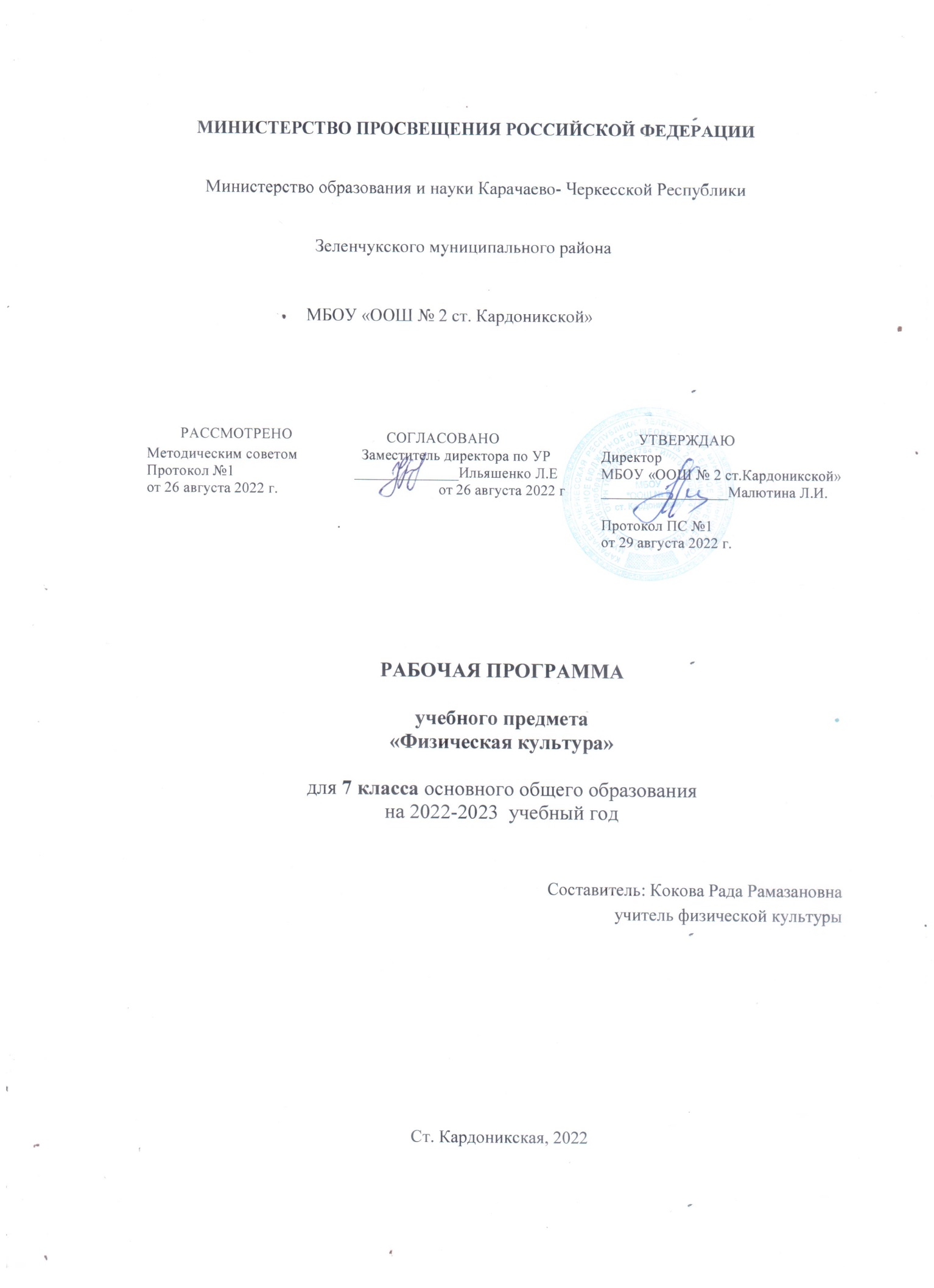 Рабочая программа по Физической культуре составлена на основе следующих нормативных документов:1.   ФГОС НОО (утверждён приказом Министерства образования и науки РФ от 06.10.2009 № 373) – для 1-4 классов;  или ФГОС ООО (утверждён приказом Министерства образования и науки РФ от 17.12.2010 № 1897) – для 5-9 классов.Образовательная программа образовательного учреждения (утверждена приказом от ______ № ________);Учебный план ОУ (утверждён приказом от____ № ____);Годовой календарный учебный график ОУ (утверждён приказом от____ № ____);Примерные программы по учебным предметам. Физическая культура. – 5 -9 классы. – 4-е изд., испр. – М.: Просвещение, 2016.Для реализации данной программы используется учебно-методический комплекс, который входит в федеральный перечень учебников на 2017 -2018 учебный год и рекомендован (утвержден) МО РФ Приказом Минобрнаукиот ____________№______.	Цели и задачи обучения физической культуры в 6  классе соответствует планируемым результатам, сформулированным в рабочей программе.2.Целями обучения  предмета «Физическая культура»в 7 классе является:-содействие всестороннему развитию личности посредством формирования физической культуры личности школьника. Слагаемыми физической культуры являются: крепкое здоровье, хорошее физическое развитие, оптимальный уровень двигательных способностей, знания и навыки в области физической культуры, мотивы и освоенные способы (умения) осуществлять физкультурно-оздоровительную и спортивную деятельность.3.Основными задачами обучения являются:-содействие гармоничному физическому развитию, закрепление навыков правильной осанки, развитие устойчивости организма к неблагоприятным условиям внешней среды,
-воспитание ценностных ориентации на здоровый образ жизни и привычки соблюдения личной гигиены;-обучение основам базовых видов двигательных действий;-дальнейшее развитие координационных (ориентирование в пространстве, перестроение двигательных действий, быстрота и точность реагирования на сигналы, согласование движений, ритм, равновесие, точность воспроизведения и дифференцирования основных параметров движений) и кондиционных способностей (скоростно-силовых, скоростных, выносливости, силы и гибкости);-« формирование основ знаний о личной гигиене, о влиянии занятий физическими упражнениями на основные системы организма, развитие волевых и нравственных качеств;-выработку представлений о физической культуре личности и приёмах самоконтроля;-углубление представления об основных видах спорта, соревнованиях, снарядах и инвентаре, соблюдение правил техники безопасности во время занятий, оказание первой помощи при травмах;-воспитание привычки к самостоятельным занятиям физическими упражнениями, избранными видами спорта в свободное время;-выработку организаторских навыков проведения занятий в качестве командира отделения, капитана команды, судьи;-формирование адекватной оценки собственных физических возможностей;-воспитание инициативности, самостоятельности, взаимопомощи, дисциплинированности, чувства ответственности;-содействие развитию психических процессов и обучение основам психическойсаморегуляции.4.Описание места учебного предмета в учебном плане в 7 классеНа изучение данного предмета отводится 2 часа в неделю, что при 34 учебных неделях составит 68 часа в год. 5.Личностные, метапредметные и предметные результаты освоения учебного предмета «Физическая культура» на ступени обучения.  (отражены в образовательной программе образовательного учреждения. См. Приложение 2)Предметные результаты освоения учебного предмета «Физическая культура»  в 6 классе отражены в календарно-тематическом планировании. ЛИЧНОСТНЫЕ, МЕТАПРЕДМЕТНЫЕИ ПРЕДМЕТНЫЕ РЕЗУЛЬТАТЫ ОСВОЕНИЯУЧЕБНОГО КУРСАВ соответствии с требованиями к результатам освоения основной образовательной программы основного общего образования Федерального государственного образовательного стандарта данная рабочая программа для 5—9 классов направлена на достижение учащимися личностных, метапредметных и предметных результатов по физической культуре.Личностные результатывоспитание российской гражданской идентичности: патриотизма, любви и уважения к Отечеству, чувства гордости за свою Родину, прошлое и настоящее многонационального народа России;знание истории физической культуры своего народа, своего края как части наследия народов России и человечества;усвоение гуманистических, демократических и традиционных ценностей многонационального российского общества;воспитание чувства ответственности и долга перед Родиной;формирование ответственного отношения к учению, готовности и способности обучающихся к саморазвитию и самообразованию на основе мотивации к обучению и познанию, осознанному выбору и построению дальнейшей индивидуальной траектории образования на базе ориентировки в мире профессий и профессиональных предпочтений, с учётом устойчивых познавательных интересов;« формирование целостного мировоззрения, соответствующего современному уровню развития науки и общественной  практики, учитывающего социальное,  культурное, языковое, духовное многообразие современного мира;■ формирование осознанного, уважительного и доброжелательного отношения к другому человеку, его мнению, мировоззрению, культуре, языку, вере, гражданской позиции, к истории, культуре, религии, традициям, языкам, ценностям народов России и народов мира;•	готовности и способности вести диалог с другими людьми и достигать в нём взаимопонимания;° освоение социальных норм, правил поведения, ролей и форм социальной жизни в группах и сообществах, включая взрослые и социальные сообщества;участие в школьном самоуправлении и общественной жизни в пределах возрастных компетенций с учётом региональных, этнокультурных, социальных и экономических особенностей;развитие морального сознания и компетентности в решении моральных проблем на основе личностного выбора, формирование нравственных чувств и нравственного поведения, осознанного и ответственного отношения к собственным поступкам;формирование коммуникативной компетентности в общении и сотрудничестве со сверстниками, старшими и младшими в процессе образовательной, общественно полезной, учебно-исследовательской, творческой и других видов деятельности;формирование ценности здорового и безопасного образа жизни; усвоение правил индивидуального и коллективного безопасного поведения в чрезвычайных ситуациях, угрожающих жизни и здоровью людей, правил поведения на транспорте и на дорогах;осознание значения семьи в жизни человека и общества, принятие ценности семейной жизни, уважительное и заботливое отношение к членам своей семьи.Личностные результаты отражаются в готовности обучающихся к саморазвитию индивидуальных свойств личности, которые приобретаются в процессе освоения учебного предмета «Физическая культура». Они включают в себя основы гражданской идентичности, сформированную мотивацию к обучению и познанию в сфере физической культуры, умения использовать ценности физической культуры для удовлетворения индивидуальных интересов и потребностей, достижения личностно значимых результатов в физическом совершенстве.Личностные результаты освоения программного материала проявляются в следующих областях культуры.В области познавательной культуры:•	владение знаниями об индивидуальных особенностях физического развития и физической подготовленности, о соответствии их возрастно-половым нормативам; владение знаниями об особенностях индивидуального здоровья и о функциональных возможностях организма, способах профилактики заболеваний, травматизма и оказания доврачебной помощи при занятиях физическими упражнениями;владение знаниями по организации и проведению занятий физическими упражнениями оздоровительной и тренировочной направленности, составлению содержания индивидуальных занятий в соответствии с задачами улучшения физического развития и физической подготовленности.В области нравственной культуры:•	способность управлять своими эмоциями, владеть культурой общения и взаимодействия в процессе занятий физическими упражнениями, во время игр и соревнований;способность принимать активное участие в организации и проведении совместных физкультурно-оздоровительных и спортивных мероприятий;•	владение умением предупреждать конфликтные ситуации и находить выходы из спорных ситуаций в процессе игровой и соревновательной деятельности на основе уважительного и доброжелательного отношения к окружающим.В области трудовой культуры:•	умение планировать режим дня, обеспечивать оптимальное сочетание умственных, физических нагрузок и отдыха;умение проводить туристские пешие походы, готовить снаряжение, организовывать и благоустраивать места стоянок, соблюдать правила безопасности;•	умение содержать в порядке спортивный инвентарь и оборудование, спортивную одежду, осуществлять их подготовку к занятиям и спортивным соревнованиям.В области эстетической культуры:•	умение длительно сохранять правильную осанку во время статичных поз и в процессе разнообразных видов двигательной деятельности;формирование потребности иметь хорошее телосложение в соответствии с принятыми нормами и представлениями;формирование культуры движений, умения передвигаться легко, красиво, непринуждённо.В области коммуникативной культуры:•	владение умением осуществлять поиск информации по вопросам современных оздоровительных систем (в справочных источниках, учебнике, в сети Интернет и др.), а также обобщать, анализировать и применять полученные знания в самостоятельных  занятиях  физическими  упражнениями   и спортом;•	владение умением формулировать цель и задачи индивидуальных и совместных с другими детьми и подростками занятий физкультурно-оздоровительной и спортивно-оздоровительной деятельностью, излагать их содержание;•	владение умением оценивать ситуацию и оперативно принимать решения, находить адекватные способы взаимодействия с партнёрами во время учебной, игровой и соревновательной деятельности.В области физической культуры:•	владение умениями:в циклических и ациклических локомоциях: с максимальной скоростью пробегать  из положения низкого старта; в равномерном темпе бегать до 20 мин (мальчики) и до 15 мин (девочки); после быстрого разбега с 9—13 шагов совершать прыжок в длину; выполнять с 9—13 шагов разбега прыжок в высоту способом «перешагивание»; проплывать ;в метаниях на дальность и на меткость: метать малый мяч и мяч  с места и с разбега (10—12 м) с использованием четырёхшажного варианта бросковых шагов с соблюдением ритма; метать малый мяч и мяч  с места и с 3 шагов разбега в горизонтальную и вертикальную цели с 10— , метать малый мяч и мяч  с места по медленно и быстро движущейся цели с 10—12 м;в гимнастических и акробатических упражнениях: выполнять комбинацию из четырёх элементов на перекладине (мальчики) и на разновысоких брусьях (девочки); опорные прыжки через козла в длину (мальчики) и в ширину (девочки); комбинацию движений с одним из предметов (мяч, палка, скакалка, обруч), состоящих из шести элементов, или комбинацию, состоящую из шести гимнастических элементов; выполнять акробатическую комбинацию из четырёх элементов, включающую кувырки вперёд и назад, стойку на голове и руках, длинный кувырок (мальчики), кувырок вперёд и назад в полушпагат, «мост» и поворот в упор стоя на одном колене (девочки);в единоборствах: осуществлять подводящие упражнения по овладению приёмами техники и борьбы в партере и в стойке (юноши);- в спортивных играх: играть в одну из спортивных игр (по упрощённым правилам);« демонстрировать результаты не ниже, чем средний уровень основных физических способностей;владеть способами физкультурно-оздоровительной деятельности: самостоятельно выполнять упражнения на развитие быстроты, координации, выносливости, силы, гибкости; соблюдать правила самоконтроля и безопасности во время выполнения упражнений;владеть способами спортивной деятельности: участвовать в соревновании по легкоатлетическому четырёхборью: бег , прыжок в длину или в высоту с разбега, метание, бег на выносливость; участвовать в соревнованиях по одному из видов спорта;владеть правилами поведения на занятиях физическими упражнениями: соблюдать нормы поведения  в коллективе, правила безопасности, гигиену занятий и личную гигиену; помогать друг другу и учителю; поддерживать товарищей, имеющих недостаточную физическую подготовленность; проявлять активность, самостоятельность, выдержку и самообладание. Метапредметные результатыумение самостоятельно определять цели своего обучения, ставить и формулировать для себя новые задачи в учёбе и познавательной деятельности, развивать мотивы и интересы своей познавательной деятельности;умение самостоятельно планировать пути достижения целей, в том числе альтернативные, осознанно выбирать наиболее эффективные способы решения учебных и познавательных задач;  умение соотносить свои действия с планируемыми результатами, осуществлять контроль своей деятельности в процессе достижения результата, определять способы действий в рамках предложенных условий и требований, корректировать свои действия в соответствии с изменяющейся ситуацией;•	умение оценивать правильность выполнения учебной задачи, собственные возможности её решения;владение основами самоконтроля, самооценки, принятия решений и осуществления осознанного выбора в учебной и познавательной деятельности;умение организовывать учебное сотрудничество и совместную деятельность с учителем и сверстниками;умение работать индивидуально и в группе: находить общее решение и разрешать конфликты на основе согласования позиций и учёта интересов;•	умение формулировать, аргументировать и отстаивать своё мнение;« умение осознанно использовать речевые средства в соответствии с задачей коммуникации, для выражения своих чувств, мыслей и потребностей, планирования и регуляции своей деятельности.Метапредметные результаты проявляются в различных областях культуры.В области познавательной культуры:овладение сведениями о роли и значении физической культуры в формировании целостной личности человека, в развитии его сознания и мышления, физических, психических и нравственных качеств;понимание здоровья как одного из важнейших условий развития и самореализации человека, расширяющего возможности выбора профессиональной деятельности и обеспечивающего длительную творческую активность;понимание физической культуры как средства организации и активного ведения здорового образа жизни, профилактики вредных привычек и девиантного (отклоняющегося от норм) поведения.В области нравственной культуры:бережное отношение к собственному здоровью и здоровью окружающих, проявление доброжелательности и отзывчивости к людям, имеющим ограниченные возможности и нарушения в состоянии здоровья;проявление уважительного отношения к окружающим, товарищам по команде и соперникам, проявление культуры взаимодействия, терпимости и толерантности в достижении общих целей при совместной деятельности;ответственное отношение к порученному делу, проявление дисциплинированности и готовности отстаивать собственные позиции, отвечать за результаты собственной деятельности.В области трудовой культуры:добросовестное выполнение учебных заданий, осознанное стремление к освоению новых знаний и умений, повышающих результативность выполнения заданий;приобретение умений планировать, контролировать и оценивать учебную деятельность, организовывать места занятий и обеспечивать их безопасность;закрепление умения поддержания оптимального уровня работоспособности в процессе учебной деятельности посредством активного использования занятий физическими упражнениями, гигиенических факторов и естественных сил природы для профилактики психического и физического утомления.В области эстетической культуры:•	знание факторов, потенциально опасных для здоровья (вредные привычки, ранние половые связи, допинг), и их опасных последствий;  понимание культуры движений человека, постижение значения овладения жизненно важными двигательными умениями и навыками, исходя из целесообразности и эстетической привлекательности;•	восприятие спортивного соревнования как культурно-массового зрелищного мероприятия, проявление адекватных норм поведения, неантагонистических способов общения и взаимодействия.В области коммуникативной культуры:владение культурой речи, ведение диалога в доброжелательной и открытой форме, проявление к собеседнику внимания, интереса и уважения;владение умением вести дискуссию, обсуждать содержание и результаты совместной деятельности, находить компромиссы при принятии общих решений;владение умением логически грамотно излагать, аргументировать и обосновывать собственную точку зрения, доводить её до собеседника.В области физической культуры:•	владение способами организации и проведения разнообразных форм занятий физическими упражнениями, их планирования и наполнения содержанием;владение умениями выполнения двигательных действий и физических упражнений базовых видов спорта и оздоровительной физической культуры, активно их использовать в самостоятельно организуемой спортивно-оздоровительной и физкультурно-оздоровительной деятельности;владение способами наблюдения за показателями индивидуального здоровья, физического развития и физической подготовленности, величиной физических нагрузок, использования этих показателей в организации и проведении самостоятельных форм занятий.Предметные результатыВосновной школе в соответствии с Федеральным государственным образовательным стандартом основного общего образования результаты изучения курса «Физическая культура» должны отражать:понимание роли и значения физической культуры в формировании личностных качеств, в активном включении в здоровый образ жизни, укреплении и сохранении индивидуального здоровья;овладение системой знаний о физическом совершенствовании человека, освоение умений отбирать физические упражнения и регулировать физические нагрузки для самостоятельных систематических занятий с различной функциональной направленностью (оздоровительной, тренировочной, коррекционной, рекреативной и лечебной) с учётом индивидуальных возможностей и особенностей организма, планировать содержание этих занятий, включать их в режим учебного дня и учебной недели;приобретение опыта организации самостоятельных систематических занятий физической культурой с соблюдением правил техники безопасности и профилактики травматизма; освоение умения оказывать первую помощь при лёгких травмах; обогащение опыта совместной деятельности в организации и проведении занятий физической культурой, форм активного отдыха и досуга;расширение опыта организации и мониторинга физического развития и физической подготовленности; формирование умения вести наблюдение за динамикой развития своих основных физических качеств: оценивать текущее состояние организма и определять тренирующее воздействие на него занятий физической культурой посредством использования стандартных физических нагрузок и функциональных проб, определять индивидуальные режимы физической нагрузки, контролировать направленность её воздействия на организм во время самостоятельных занятий физическими упражнениями с разной целевой ориентацией;•	формирование умений выполнять комплексы общеразвивающих, оздоровительных и корригирующих упражнений, учитывающих индивидуальные способности и особенности, состояние здоровья и режим учебной деятельности; овладение основами технических действий, приёмами и физическими упражнениями из базовых видов спорта, умением использовать их в разнообразных формах игровой и соревновательной деятельности; расширение двигательного опыта за счёт упражнений, ориентированных на развитие основных физических качеств, повышение функциональных возможностей основных систем организма.Предметные результаты, так же как личностные и метапредметные, проявляются в разных областях культуры. В области познавательной культуры:знания по истории развития спорта и олимпийского движения, о положительном их влиянии на укрепление мира и дружбы между народами;знания основных направлений развития физической культуры в обществе, их целей, задач и форм организации;знания о здоровом образе жизни, его связи с укреплением здоровья и профилактикой вредных привычек, о роли и месте физической культуры в организации здорового образа жизни.В области нравственной культуры:» способность проявлять инициативу и самостоятельность при организации совместных занятий физическими упражнениями, доброжелательное и уважительное отношение к участникам с разным уровнем их умений, физических способностей, состояния здоровья;умение взаимодействовать с одноклассниками и сверстниками, оказывать им помощь при освоении новых двигательных действий, корректно объяснять и объективно оценивать технику их выполнения;способность проявлять дисциплинированность и уважение к товарищам по команде и соперникам во время игровой и соревновательной деятельности, соблюдать правила игры и соревнований.В области трудовой культуры:способность преодолевать трудности, добросовестно выполнять учебные задания по технической и физической подготовке;умение организовывать самостоятельные занятия физическими упражнениями разной функциональной направленности, обеспечивать безопасность мест занятий, спортивного инвентаря и оборудования, спортивной одежды;умение организовывать и проводить самостоятельные занятия по базовым видам школьной программы, подбирать физические упражнения в зависимости от индивидуальной ориентации на будущую профессиональную деятельность.В области эстетической культуры:умение организовывать самостоятельные занятия с использованием физических упражнений по формированию телосложения и правильной осанки, подбирать комплексы физических упражнений и режимы физической нагрузки в зависимости от индивидуальных особенностей физического развития;умение организовывать самостоятельные занятия по формированию культуры движений при выполнении упражнений разной направленности (на развитие координационных способностей, силовых, скоростных, выносливости, гибкости) в зависимости от индивидуальных особенностей физической подготовленности;  способность вести наблюдения за динамикой показателей физического развития, осанки, показателями основных физических способностей, объективно их оценивать и соотносить с общепринятыми нормами и нормативами.В области коммуникативной культуры:•	способность интересно и доступно излагать знания о физической культуре, умело применяя соответствующие понятия и термины;  умение определять задачи занятий физическими упражнениями, включёнными в содержание школьной программы, аргументировать, как их следует организовывать и проводить;о способность осуществлять судейство соревнований по одному из видов спорта, проводить занятия в качестве командира отделения, капитана команды, владея необходимыми информационными жестами.В области физической культуры:способность отбирать физические упражнения, естественные силы природы, гигиенические факторы в соответствии с их функциональной направленностью, составлять из них индивидуальные комплексы для осуществления оздоровительной гимнастики, использования закаливающих процедур, профилактики нарушений осанки, улучшения физической подготовленности;способность составлять планы занятий с использованием физических упражнений разной педагогической направленности, регулировать величину физической нагрузки в зависимости от задач занятия и индивидуальных особенностей организма;умение проводить самостоятельные занятия по освоению и закреплению осваиваемых на уроке новых двигательных действий и развитию основных физических (кондиционных и координационных) способностей, контролировать и анализировать эффективность этих занятий, ведя дневник самонаблюдения.6.Содержание учебного предмета«Физическая культура» способствует реализации программы воспитания и социализации обучающихся ОУ через предметное содержание:ЗНАНИЯ О ФИЗИЧЕСКОЙ КУЛЬТУРЕ:История физической культуры. Олимпийские игры древности. Возрождение Олимпийских игр и олимпийского движения.История зарождения олимпийского движения в России. Олимпийское движение в России (СССР). Выдающиеся достижения отечественных спортсменов на Олимпийских играх.Характеристика видов спорта, входящих в программу Олимпийских игр.Физическая культура в современном обществе.Организация и проведение пеших туристских походов. Требования к технике безопасности и бережному отношению к природе (экологические требования).Физическая культура (основные понятия). Физическое развитие человека.Физическая подготовка и её связь с укреплением здоровья, развитием физических качеств.Организация и планирование самостоятельных занятий по развитию физических качеств.Техническая подготовка. Техника движений и её основные показатели.Всестороннее и гармоничное физическое развитие.Адаптивная физическая культура.Спортивная подготовка.Здоровье и здоровый образ жизни. Допинг. Концепция честного спорта.Профессионально-прикладная физическая подготовка.Физическая культура человека. Режим дня и его основное содержание.Закаливание организма. Правила безопасности и гигиенические требования.Влияние занятий физической культурой на формирование положительных качеств личности.Проведение самостоятельных занятий по коррекции осанки и телосложения.Восстановительный массаж.Проведение банных процедур.Первая помощь во время занятий физической культурой и спортом.СПОСОБЫ ДВИГАТЕЛЬНОЙ (ФИЗКУЛЬТУРНОЙ) ДЕЯТЕЛЬНОСТИ:Организация и проведение самостоятельных занятий физической культурой. Подготовка к занятиям физической культурой.Выбор упражнений и составление индивидуальных комплексов для утренней зарядки, физкультминуток и физкульт-пауз (подвижных перемен).Планирование занятий физической подготовкой.Проведение самостоятельных занятий прикладной физической подготовкой.Организация досуга средствами физической культуры.Оценка эффективности занятий физической культурой. Самонаблюдение и самоконтроль.Оценка эффективности занятий физкультурно-оздоровительной деятельностью.Оценка техники движений, способы выявления и устранения ошибок в технике выполнения упражнений (технических ошибок).Измерение резервов организма и состояния здоровья с помощью функциональных проб.ФИЗИЧЕСКОЕ СОВЕРШЕНСТВОВАНИЕФизкультурно-оздоровительная деятельность. Оздоровительные формы занятий в режиме учебного дня и учебной недели.Индивидуальные комплексы адаптивной (лечебной) и корригирующей физической культуры.Спортивно-оздоровительная деятельность с общеразвивающей направленностью.Гимнастика с основами акробатики. Организующие команды и приёмы.Акробатические упражнения и комбинации.Ритмическая гимнастика (девочки).Опорные прыжки.Упражнения и комбинации на гимнастическом бревне (девочки).Упражнения и комбинации на гимнастической перекладине (мальчики).Легкая атлетика.  Беговые упражнения.Прыжковые упражнения.Метание малого мяча.Спортивные игры. Баскетбол. Игра по правилам.Волейбол. Игра по правилам.Футбол.  Игра по правилам.Самбо. Сила, ловкость, гибкость, внимательностьПрикладно-ориентированная подготовка. Прикладно-ориентированные упражнения.Упражнения общеразвивающей направленности. Общефизическая подготовка.Гимнастика с основами акробатики. Развитие гибкости, координации движений, силы, выносливости.Лёгкая атлетика. Развитие выносливости, силы, быстроты, координации движений.Баскетбол. Развитие быстроты, силы, выносливости, координации движений.   Футбол. Развитие быстроты, силы, выносливости.7.Содержание учебного предмета «Физическая культура» способствует реализации программы развития универсальных учебных действий (или междисциплинарных программ) обучающихся образовательной программы ОУ. Учебный предмет «Физическая культура» является приоритетным для формирования УУД.8.В структуру рабочей программы включена система учёта и контроля планируемых (метапредметных и предметных) результатов. Основными формами контроля являются: Текущий контроль проводится на каждом уроке и представляет собой основную форму контроля. Он реализуется в виде поурочного учета успеваемости как компонент управления процессом обучения. Текущий учет нацелен на повышение эффективности учебного процесса. На основе материалов текущего контроля используются такие методы, как наблюдение, вызов-опрос, контрольные испытания. Учащихся могут предупреждать о том, что их действия (называют, какие именно) будут оценивать. В любом случае им сообщают результаты контроля. Оценка учителя достигает желаемых результатов только тогда, когда обучаемый внутренне согласен с ней. В действительности же учащиеся не всегда согласны с оценкой учителя, самостоятельно оценивают свои успехи, и лишь в 50 % случаев их самооценка совпадает с оценкой педагога. У хорошо успевающих школьников совпадение самооценки и оценки учителя бывает в 46 %, а у слабоуспевающих — в 11 % случаев.Оценка успеваемости по физической культуре, как и по другим предметам, выставляется по пятибалльной системе. Иногда и процессетекущего контроля применяется десятибалльная шкала оценок и последующий их перевод в пятибалльную систему. Важно объяснять, за что ставится соответствующий балл, за что снижается оценка, т.е. должны быть сформированы единые оценочные суждения, их критерии, эталоны, как об этом уже говорилось. Учитель и учащиеся должны знать эталон техники изучаемых двигательных действий.Эталон техники должен быть адаптирован к возрастным возможностям учащихся, их подготовленности к восприятию и осознанию критериев эталона. Поэтому необходима предварительная разработка учителем критериев оценки техники в баллах; только тогда он сможет аргументирование обосновать свои контрольно - оценочные суждения, их объективность, и они приобретут статус объективных критериев для контроля учебной деятельности для учащихся.Итоговый контроль проводится в конце определенного этапа, периода (четверть, семестр) учебного процесса.Цель итогового контроля — выявление результатов обучения, определение качества приобретенных знаний, сформированных двигательных умений, навыков, умения использовать системы знаний и навыков в процессе самостоятельных занятий физическими упражнениями.Итоговый контроль на завершающих этапах отдельных периодов учебного года заключается в сопоставлении плановых и реально достигнутых показателей успешности усвоения учащимися программного материала на промежуточных отрезках годичного учебного процесса. По итогам такого анализа выявляются позитивные и негативные стороны достижений, определяются факторы, обусловившие успехи и негативные проявления, обосновываются коррекционные воздействия педагога, нацеленные на устранение выявленных недостатков на последующих этапах учебного года.Контрольная деятельность может быть реализована в фронтальной, групповой, индивидуальной, комбинированной формах и самоконтроле.Фронтальная форма рекомендуется в тех случаях, когда контролю подлежит сравнительно небольшой по объему материал. К примеру, в вводной или заключительной части урока учитель решил определить сформированность знаний по тем или иным темам. Для этого он обратился к классу с вопросом, требующим кратких ответов. Такие ответы могут быть даны учащимися прямо в строю. Всему классу или группе учащихся может быть предложено выполнить какой-либо элемент техники ранее изученного двигательного действия. Наблюдение за его выполнением дает учителю нужную информацию в кратчайшее время. Так, во время разминочного медленного бега учитель предлагает по его сигналу выполнить остановку прыжком и фиксировать баскетбольную стойку.При умелом применении фронтальный метод позволяет проверить усвоение техники двигательных действий значительной частью учащихся за сравнительно небольшое время.Групповая форма контроля используется в тех случаях, когда на уроке решаются 2 — 3 педагогические задачи и учащиеся организованы по группам.Возникает возможность проверить итоги учебной работы или ход реализации двигательной задачи частью учащихся класса, получивших групповое задание.Задачи ставятся перед этой группой, и в их решении принимают участие все учащиеся группы.Групповая форма может быть использована для контроля знаний, умений, навыков, уровня физической подготовленности, сформированности умений, самостоятельных занятий физическими упражнениями и т.д.Индивидуальная форма контроля применяется для более глубокого выявления уровня подготовленности учащихся, их знаний, умений, навыков, количественных показателей. В этих целях используют вызов - опрос или организуют деятельность учащихся в индивидуально-групповой форме.Самоконтроль учащихся обеспечивает внутреннюю обратную связь в учебном процессе, получение учащимися информации о правильности решения двигательной задачи, о сформированности знаний, умений и навыков, о трудностях и недостатках. Формирование навыков самоконтроля — важнейшая часть умения самостоятельно заниматься физическими упражнениями9.Формы организации учебной деятельностиОсновные формы организации образовательного процесса в основной школе — уроки физической культуры, физкультурно-оздоровительные мероприятия в режиме учебного дня, спортивные соревнования и праздники, занятия в спортивных секциях и кружках, самостоятельные занятия физическими упражнениями (домашние занятия).         Уроки физической культуры — это основная форма организации учебной деятельности учащихся в процессе освоения ими содержания предмета. В основной школе уроки физической культуры подразделяются на три типа: уроки с образовательно-познавательной направленностью, уроки с образовательно-обучающей направленностью и уроки с образовательно-тренировочной направленностью. При этом уроки по своим задачам и направленности учебного материала могут планироваться как комплексные (с решением нескольких педагогических задач) и как целевые (с преимущественным решением одной педагогической задачи).         Уроки с образовательно-познавательной направленностью дают учащимся необходимые знания, знакомят со способами и правилами организации самостоятельных занятий, обучают навыкам и умениям по их планированию, проведению и контролю. Важной особенностью этих уроков является то, что учащиеся активно используют учебники по физической культуре, различные дидактические материалы .          Уроки с образовательно-познавательной направленностью имеют и другие особенности.          Во-первых, продолжительность подготовительной части уроков небольшая (до 5—6 мин), в нее включаются как ранее разученные тематические комплексы упражнений (например, для развития гибкости, координации движений, формирования правильной осанки), так и упражнения общеразвивающего характера, содействующие повышению работоспособности, активности процессов внимания, памяти и мышления.      Учебная деятельность в этой части урока может быть организована фронтально, по учебным группам, а также индивидуально (или с небольшой группой школьников).         Во-вторых, в основной части урока выделяют соответственно образовательный и двигательный компоненты. Образовательный компонент включает в себя постижение детьми учебных знаний и знакомство со способами физкультурной деятельности. В зависимости от объема учебного материала продолжительность этой части урока может быть от 3 до 15 мин. Двигательный компонент включает в себя обучение двигательным действиям и развитие физических качеств учащихся. Продолжительность этой части урока будет зависеть от времени, требующегося на решение задач, запланированных в образовательном компоненте. Между образовательным и двигательным компонентами основной части урока необходимо включать обязательную разминку (до 5—7 мин), которая по своему характеру должна соотноситься с задачами двигательного компонента. Вместе с тем если урок проводится по типу целевого урока, то все учебное время основной части отводится на решение соответствующей педагогической задачи.         В-третьих, продолжительность заключительной части урока зависит от продолжительности основной части, но не превышает 5—7 мин.Уроки с образовательно-обучающей направленностью используются по преимуществу для обучения практическому материалу, который содержится в разделе «Физическое совершенствование» (гимнастика с основами акробатики, легкая атлетика и др.). На этих же уроках учащиеся осваивают и учебные знания, но только те, которые касаются предмета обучения (например, названия упражнений, описание техники их выполнения и т. п.).Данный вид уроков проводится по типу комплексных уроков с решением нескольких педагогических задач.         Отличительные особенности планирования этих уроков:— планирование задач обучения осуществляется в логике поэтапного формирования двигательного навыка: начальное обучение, углубленное разучивание и закрепление, совершенствование;— планирование освоения физических упражнений согласовывается с задачами обучения, а динамика нагрузки — с закономерностями постепенного нарастания утомления, возникающего в процессе их выполнения;— планирование развития физических качеств осуществляется после решения задач обучения в определенной последовательности: 1) гибкость, координация движений, быстрота;  2) сила (скоростно-силовые и собственно силовые способности); 3) выносливость (общая и специальная).Важной особенностью образовательного процесса в основной школе является оценивание учащихся. При оценивании успеваемости необходимо учитывать индивидуальные возможности, уровень физического развития и двигательные возможности, последствия заболеваний учащихся.  По окончании основной школы учащийся должен показать уровень физической подготовленности не ниже результатов, приведенных в разделе «Демонстрировать», что соответствует обязательному минимуму содержания образования.10.ПЛАНИРУЕМЫЕ РЕЗУЛЬТАТЫ ИЗУЧЕНИЯ ПРЕДМЕТА «ФИЗИЧЕСКАЯ КУЛЬТУРА» В ОСНОВНОЙ ШКОЛЕВыпускник научится: -рассматривать физическую культуру как явление культуры, выделять исторические этапы её развития, характеризовать основные направления и формы её организации в современном обществе;-характеризовать содержательные основы здорового образа жизни, раскрывать его взаимосвязь со здоровьем, гармоничным физическим развитием и физической подготовленностью, формированием качеств личности и профилактикой вредных привычек;-определять базовые понятия и термины физической культуры, применять их в процессе совместных занятий физическими упражнениями со своими сверстниками, излагать с их помощью особенности выполнения техники двигательных действий и физических упражнений, развития физических качеств;-разрабатывать содержание самостоятельных занятий физическими упражнениями, определять их направленность и формулировать задачи, рационально планировать режим дня и учебной недели;-руководствоваться правилами профилактики травматизма и подготовки мест занятий, правильного выбора обуви и формы одежды в зависимости от времени года и погодных условий;-руководствоваться правилами оказания первой помощи при травмах и ушибах во время самостоятельных занятий физическими упражнениями.Выпускник получит возможность научиться:-характеризовать цель возрождения Олимпийских игр и роль Пьера де Кубертена в становлении современного олимпийского движения, объяснять смысл символики и ритуалов Олимпийских игр;-характеризовать исторические вехи развития отечественного спортивного движения, великих спортсменов, принесших славу российскому спорту;-определять признаки положительного влияния занятий физической подготовкой на укрепление здоровья, устанавливать связь между развитием физических качеств и основных систем организма. Способы двигательной (физкультурной) деятельностиВыпускник научится:-использовать занятия физической культурой, спортивные игры и спортивные соревнования для организации индивидуального отдыха и досуга, укрепления собственного здоровья, повышения уровня физических кондиций;-составлять комплексы физических упражнений оздоровительной, тренирующей и корригирующей направленности, подбирать индивидуальную нагрузку с учётом функциональных особенностей и возможностей собственного организма;-классифицировать физические упражнения по их функциональной направленности, планировать их последовательность и дозировку в процессе самостоятельных занятий по укреплению здоровья и развитию физических качеств;-самостоятельно проводить занятия по обучению двигательным действиям, анализировать особенности их выполнения, выявлять ошибки и своевременно устранять их;-тестировать показатели физического развития и основных физических качеств, сравнивать их с возрастными стандартами, контролировать особенности их динамики в процессе самостоятельных занятий физической подготовкой;-взаимодействовать со сверстниками в условиях самостоятельной учебной деятельности, оказывать помощь в организации и проведении занятий, освоении новых двигательных действий, развитии физических качеств, тестировании физического развития и физической подготовленности.Выпускник получит возможность научиться:-вести дневник по физкультурной деятельности, включать в него оформление планов проведения самостоятельных занятий физическими упражнениями разной функциональной направленности, данные контроля динамики индивидуального физического развития и физической подготовленности;-проводить занятия физической культурой с использованием оздоровительной ходьбы и бега, лыжных прогулок и туристских походов, обеспечивать их оздоровительную направленность;-проводить восстановительные мероприятия с использованием банных процедур и сеансов оздоровительного массажа.Физическое совершенствованиеВыпускник научится:-выполнять комплексы упражнений по профилактике утомления и перенапряжения организма, повышению его работоспособности в процессе трудовой и учебной деятельности;-выполнять общеразвивающие упражнения, целенаправленно воздействующие на развитие основных физических качеств (силы, быстроты, выносливости, гибкости и координации);-выполнять акробатические комбинации из числа хорошо освоенных упражнений;-выполнять гимнастические комбинации на спортивных снарядах из числа хорошо освоенных упражнений;-выполнять легкоатлетические упражнения в беге и прыжках (в высоту и длину);-выполнять передвижения на лыжах скользящими способами ходьбы, демонстрировать технику умения последовательно чередовать их в процессе прохождения тренировочных дистанций (для снежных регионов России);-выполнять спуски и торможения на лыжах с пологого склона одним из разученных способов;-выполнять основные технические действия и приёмы игры в футбол, волейбол, баскетбол в условиях учебной и игровой деятельности;-выполнять тестовые упражнения на оценку уровня индивидуального развития основных физических качеств.Выпускник получит возможность научиться:-выполнять комплексы упражнений лечебной физической культуры с учётом имеющихся индивидуальных нарушений в показателях здоровья;-преодолевать естественные и искусственные препятствия с помощью разнообразных способов лазанья, прыжков и бега;-осуществлять судейство по одному из осваиваемых видов спорта;-выполнять тестовые нормативы по физической подготовки.11.ГТО.1 ступень охватывает детей дошкольного возраста и школьников 1-2 классов.
Из девяти тестов 6 обязательных и 3 по выбору, из них 3 многовариантных. Для получения бронзового, серебряного или золотого знака ГТО мальчики и девочки должны выполнить нормативы соответственно четырех, пяти или шести тестов, при этом выполненные нормативы должны содержать тесты на силу (подтягивание на перекладине, выжимание из положения лежа на полу, прыжок в длину), быстроту (бег на 30 метров, челночный бег 3х10 метров, бег на лыжах с фиксированием нормативного времени), гибкость (наклоны вперед) и выносливость (смешанное передвижение на 1 км, бег на лыжах на 2 км, кросс на 1 км).  2 ступень предназначена мальчикам и девочкам 9-10 летнего возраста (школьникам 3-4 класса). На данной ступени дети (мальчики и девочки) для сдачи нормативов бронзового, серебряного или золотого знака должны из девяти предлагаемых тестов выполнить соответственно пять, шесть или семь тестов.  3 ступень ГТО рекомендуется мальчикам и девочкам 11-12 лет (школьникам 5-6 классов). На этой ступени сохраняется игровое упражнение (метание мяча), к которому добавляется туристский поход, и продолжается наращивание интенсивности упражнений и продолжительности рекомендованного двигательного режима. На этой ступени появляются тесты на стрельбу из пневматической винтовки, т.е. уделяется внимание началу подготовки не только к труду, но и к обороне.  4 ступень охватывает возраст 13-15 лет, когда полностью оканчиваются две фазы полового созревания, мальчики и девочки становятся юношами и девушками. Интенсивность упражнений в этой ступени учитывает два противоположных фактора: уменьшаются затраты энергии на процессы роста, но половое созревание возбуждает психическую неустойчивость. Поэтому интенсивность упражнений, по сравнению с детскими этапами, наращивается, но исключается давление на психику в период тренировки и сдачи тестов. Сохраняются игровые и увлекательные виды упражнений (метание мяча, туристский поход). Количество необходимых для получения бронзового, серебряного и золотого знаков тестов возрастает соответственно до шести, семи и восьми штук из одиннадцати обязательных и по выбору.  5 ступень ГТО разработана для возраста юношей и девушек 16-17 лет (старший школьный возраст), характеризующийся окончанием третьего этапа полового созревания, уравновешиванием психики, совершенствованием центральной нервной системы, сокращением затрат энергии на процессы роста. Особенности 5 ступени позволяют повысить интенсивность всех видов упражнений, заменить игровой вид упражнений (метание мяча) силовым (метание снаряда), но окончание полового созревания сопровождается явлением юношеской гипертонии, что повлекло сокращение продолжительности двигательного режима и сохранение на уровне 4 ступени требуемого для сдачи нормативов количества тестов. ТАБЛИЦА НОРМАТИВОВ (НОРМ) ГТО ДЛЯ ШКОЛЬНИКОВ 11-12 ЛЕТИСПЫТАНИЯ (ТЕСТЫ) НА ВЫБОРТАБЛИЦА НОРМАТИВОВ (НОРМ) ГТО ДЛЯ ШКОЛЬНИКОВ 13-15 ЛЕТИСПЫТАНИЯ (ТЕСТЫ) НА ВЫБОРПРАВИЛА ВЫПОЛНЕНИЯ УПРАЖНЕНИЙ:17.Состав УМК:18.Анализ выполнения программы7 класс	23.ЛИСТ ФИКСИРОВАНИЯ ИЗМЕНЕНИЙ И ДОПОЛНЕНИЙ В РАБОЧЕЙ ПРОГРАММЕ13.Учебные нормативы по усвоению навыков, умений, развитию двигательных качеств .7 -  класс.Распределение часовпо учебному предмету «Физическая культура»7 класс (обновленные ФГОС)2 часа в неделюПримечание : Модуль «Спорт» реализуется в рамках внеурочной деятельности.Модуль «Спорт», содержание которого разрабатывается образовательной организацией на основе Примерных модульных программ по физической культуре для общеобразовательных организаций, рекомендуемых Министерством просвещения Российской Федерации. Основной содержательной направленностью вариативных модулей является подготовка учащихся к выполнению нормативных требований Всероссийского физкультурно-спортивного комплекса ГТО, активное вовлечение их в соревновательную деятельностьТЕМАТИЧЕСКОЕ ПЛАНИРОВАНИЕ ПОУРОЧНОЕ ПЛАНИРОВАНИЕПримечание : Модуль «Спорт» реализуется в рамках внеурочной деятельности.Модуль «Спорт», содержание которого разрабатывается образовательной организацией на основе Примерных модульных программ по физической культуре для общеобразовательных организаций, рекомендуемых Министерством просвещения Российской Федерации. Основной содержательной направленностью вариативных модулей является подготовка учащихся к выполнению нормативных требований Всероссийского физкультурно-спортивного комплекса ГТО, активное вовлечение их в соревновательную деятельность.Исходя из интересов учащихся, традиций конкретного региона или образовательной организации, модуль «Спорт» может разрабатываться учителями физической культуры на основе содержания базовой физической подготовки, национальных видов спорта, современных оздоровительных систем.№УпражнениеМАЛЬЧИКИ
золотой
значокМАЛЬЧИКИ
серебряный
значокМАЛЬЧИКИ
бронзовый
значокДЕВОЧКИ
золотой
значокДЕВОЧКИ
серебряный
значокДЕВОЧКИ
бронзовый
значок1Бег на 60 метров (секунд)9,910,811,010,311,211,42.1Бег на 1,5 километра (мин:сек)7:107:558:358:008:358:552.2или бег на 2 километра (мин:сек)9:3010:0010:2511:3012:0012:303.1Подтягивание из виса на высокой перекладине (кол-во раз)743---3.2или подтягивание из виса лёжа на низкой перекладине (кол-во раз)---171193.3или отжимания: сгибание и разгибание рук в упоре лёжа на полу (кол-во раз)20141214874Наклон вперед из положения стоя с прямыми ногами на полудостать пол
пальцамидостать пол
пальцамидостать пол
пальцамидостать пол
пальцамидостать пол
пальцамидостать пол
пальцами№УпражнениеМАЛЬЧИКИ
золотой
значокМАЛЬЧИКИ
серебряный
значокМАЛЬЧИКИ
бронзовый
значокДЕВОЧКИ
золотой
значокДЕВОЧКИ
серебряный
значокДЕВОЧКИ
бронзовый
значок5.1Прыжок в длину
с разбега (см)3302902803002602405.2или прыжок в длину
с места (см)1751601501651451406Метание мяча весом 150г (метров)3428252218147.3или кросс на 3км по пересечённой местности (для бесснежных районов страны)без учёта
временибез учёта
временибез учёта
временибез учёта
временибез учёта
временибез учёта
времени8Плавание 50м (мин:сек)0:50без учёта
временибез учёта
времени1:05без учёта
временибез учёта
времени9.1Стрельба из пневматической винтовки, дистанция 5м (очки)2015102015109.2или стрельба из электронного оружия, дистанция 5м (очки)25201325201310Туристический поход с проверкой туристских навыковдистанция
5кмдистанция
5кмдистанция
5кмдистанция
5кмдистанция
5кмдистанция
5км№УпражнениеМАЛЬЧИКИ
золотой
значокМАЛЬЧИКИ
серебряный
значокМАЛЬЧИКИ
бронзовый
значокДЕВОЧКИ
золотой
значокДЕВОЧКИ
серебряный
значокДЕВОЧКИ
бронзовый
значок1Бег на 60 метров (секунд)8,79,710,09,610,610,92.1Бег на 2 километра (мин:сек)9:009:309:5511:0011:4012:102.2или бег на 3 километра (мин:сек)без учёта
временибез учёта
временибез учёта
времени---3.1Подтягивание из виса на высокой перекладине (кол-во раз)1064---3.2или подтягивание из виса лёжа на низкой перекладине (кол-во раз)---181193.3или отжимания: сгибание и разгибание рук в упоре лёжа на полу (кол-во раз)---15974Наклон вперед из положения стоя с прямыми ногами на полудостать пол
ладонямидостать пол
пальцамидостать пол
пальцамидостать пол
пальцамидостать пол
пальцамидостать пол
пальцами№УпражнениеМАЛЬЧИКИ
золотой
значокМАЛЬЧИКИ
серебряный
значокМАЛЬЧИКИ
бронзовый
значокДЕВОЧКИ
золотой
значокДЕВОЧКИ
серебряный
значокДЕВОЧКИ
бронзовый
значок5.1Прыжок в длину
с разбега (см)3903503303302902805.2или прыжок в длину
с места (см)2001851751751551506Поднимание туловища из положения лёжа на спине (кол-во раз за 1 мин)4736304030257Метание мяча весом 150г (метров)4035302621188.3или кросс на 3км по пересечённой местности (для бесснежных районов страны)без учёта
временибез учёта
временибез учёта
временибез учёта
временибез учёта
временибез учёта
времени9Плавание 50м (мин:сек)0:43без учёта
временибез учёта
времени1:05без учёта
временибез учёта
времени10.1Стрельба из пневматической винтовки, дистанция 10м (очки)25201525201510.2или стрельба из электронного оружия, дистанция 10м (очки)30251830251811Туристический поход с проверкой туристских навыковдистанция
10 кмдистанция
10 кмдистанция
10 кмдистанция
10 кмдистанция
10 кмдистанция
10 км12Самозащита без оружия (очки)26-3021-2515-2026-3021-2515-201Бег на короткие дистанцииБег проводится по дорожкам стадиона или на любой ровной площадке с твердым покрытием. Бег на 30 м выполняется с высокого старта, бег на 60 и 100 м — с низкого или высокого старта. Участники стартуют по 2 — 4 человека.2Бег на длинные дистанцииБег на выносливость проводится по беговой дорожке стадиона или любой ровной местности. Максимальное количество участников забега — 20 человек.3.1Подтягивание из виса на высокой перекладинеПодтягивание из виса на высокой перекладине выполняется из исходного положения: вис хватом сверху, кисти рук на ширине плеч, руки, туловище и ноги выпрямлены, ноги не касаются пола, ступни вместе.Участник подтягивается так, чтобы подбородок пересек верхнюю линию грифа перекладины, затем опускается в вис и, зафиксировав на 0,5 секунд исходное положение, продолжает выполнение упражнения. Засчитывается количество правильно выполненных подтягиваний.Ошибки:
1)подтягивание рывками или с махами ног (туловища);
2)подбородок не поднялся выше грифа перекладины;
3)отсутствие фиксации на 0,5 секунд исходного положения;
4) разновременное сгибание рук.3.2Рывок гириДля тестирования используются гири массой 16 кг. Контрольное время выполнения упражнения - 4 мин. Засчитывается суммарное количество правильно выполненных подъемов гири правой и левой рукой.Тестирование проводятся на помосте или любой ровной площадке размером 2×2 м. Участник обязан выступать на соревнованиях в спортивной форме, позволяющей судьям определять выпрямление работающей руки и разгибание ног в тазобедренных и коленных суставах.Рывок гири выполняется в один прием, сначала одной рукой, затем без перерыва другой. Участник должен непрерывным движением поднимать гирю вверх до полного выпрямления руки и зафиксировать ее. Работающая рука, ноги и туловище при этом должны быть выпрямлены. Переход к выполнению упражнения другой рукой может быть сделан один раз. Для смены рук разрешено использовать дополнительные замахи.Участник имеет право начинать упражнение с любой руки и переходить к выполнению упражнения второй рукой в любое время, отдыхать, держа гирю в верхнем, либо нижнем положении, не более 5 с. Во время выполнения упражнения судья засчитывает каждый правильно выполненный подъем после фиксации гири не менее чем на 0,5 с.Запрещено:
1) использовать какие-либо приспособления, облегчающие подъем гири, в том числе гимнастические накладки; 2) использовать канифоль для подготовки ладоней;
3)оказывать себе помощь, опираясь свободной рукой на бедро или туловище;
4)постановка гири на голову, плечо, грудь, ногу или помост;
5) выход за пределы помоста.Ошибки:
1)дожимгири;
2) касание свободной рукой ног, туловища, гири, работающей руки.3.3Подтягивание из виса лёжа на низкой перекладинеПодтягивание из виса лежа на низкой перекладине выполняется из исходного положения: вис лежа лицом вверх хватом сверху, кисти рук на ширине плеч, голова, туловище и ноги составляют прямую линию, пятки могут упираться в опору высотой до 4 см.Высота грифа перекладины для участников I - III ступеней - 90 см. Высота грифа перекладины для участников IV - IX ступеней - 110 см.Для того чтобы занять исходное положение, участник подходит к перекладине, берется за гриф хватом сверху, приседает под гриф и, держа голову прямо, ставит подбородок на гриф перекладины. После чего, не разгибая рук и не отрывая подбородка от грифа, шагая вперед, выпрямляется так, чтобы голова, туловище и ноги составляли прямую линию. Помощник судьи подставляет опору под ноги участника. После этого участник выпрямляет руки и занимает исходное положение. Из исходного положения участник подтягивается до пересечения подбородком грифа перекладины, затем опускается в вис и, зафиксировав на 0,5 секунд исходное положение, продолжает выполнение упражнения. Засчитывается количество правильно выполненных подтягиваний, фиксируемых счетом судьи.Ошибки:
1)подтягивания с рывками или с прогибанием туловища;
2) подбородок не поднялся выше грифа перекладины;
3) отсутствие фиксации на 0,5 секунд исходного положения;
4) разновременное сгибание рук.3.4Сгибание и разгибание рук в упоре лёжа на полу (отжимания)Тестирование сгибания и разгибания рук в упоре лежа на полу, может проводится с применением «контактной платформы», либо без нее. Сгибание и разгибание рук в упоре лежа на полу, выполняется из исходного положения: упор лежа на полу, руки на ширине плеч, кисти вперед, локти разведены не более чем на 45 градусов, плечи, туловище и ноги составляют прямую линию. Стопы упираются в пол без опоры.Сгибая руки, необходимо коснуться грудью пола или «контактной платформы» высотой 5 см, затем, разгибая руки, вернуться в исходное положение и, зафиксировав его на 0,5 секунд, продолжить выполнение тестирования.Засчитывается количество правильно выполненных сгибаний и разгибаний рук.Ошибки:
1) касание пола коленями, бедрами, тазом;
2) нарушение прямой линии «плечи - туловище – ноги»;
3) отсутствие фиксации на 0,5 секунд исходного положения;
4) поочередное разгибание рук;
5) отсутствие касания грудью пола (платформы);
6) разведение локтей относительно туловища более чем на 45 градусов.4Наклон вперед из положения стоя с прямыми ногами на полу или на гимнастической скамьеНаклон вперед из положения стоя с прямыми ногами выполняется из исходного положения: стоя на полу или гимнастической скамье, ноги выпрямлены в коленях, ступни ног расположены параллельно на ширине 10 - 15 см.При выполнении испытания (теста) на полу участник по команде выполняет два предварительных наклона. При третьем наклоне касается пола пальцами или ладонями двух рук и фиксирует результат в течение 2 секунд.При выполнении испытания (теста) на гимнастической скамье по команде участник выполняет два предварительных наклона, скользя пальцами рук по линейке измерения. При третьем наклоне участник максимально сгибается и фиксирует результат в течение 2 секунд. Величина гибкости измеряется в сантиметрах. Результат выше уровня гимнастической скамьи определяется знаком «-» , ниже - знаком «+».Ошибки:
1) сгибание ног в коленях;
2) фиксация результата пальцами одной руки;
3) отсутствие фиксации результата в течение 2 секунд.5.1Прыжок в длину с разбегаИзмерение производится по перпендикулярной прямой от места отталкивания до ближайшего следа, оставленного любой частью тела участника. Участнику предоставляются три попытки. В зачет идет лучший результат.5.2Прыжок в длину с места толчком двумя ногамиПрыжок в длину с места толчком двумя ногами выполняется в соответствующем секторе для прыжков. Место отталкивания должно обеспечивать хорошее сцепление с обувью. Участник принимает исходное положение: ноги на ширине плеч, ступни параллельно, носки ног перед линией измерения.Одновременным толчком двух ног выполняется прыжок вперед. Мах руками разрешен.Измерение производится по перпендикулярной прямой от линии измерения до ближайшего следа, оставленного любой частью тела участника. Участнику предоставляются три попытки. В зачет идет лучший результат.Ошибки:
1) заступ за линию измерения или касание ее;
2) выполнение отталкивания с предварительного подскока;
3) отталкивание ногами разновременно.6Поднимание туловища из положения лёжа на спинеПоднимание туловища из положения лежа выполняется из исходного положения: лежа на спине на гимнастическом мате, руки за головой, пальцы сцеплены в «замок», лопатки касаются мата, ноги согнуты в коленях под прямым углом, ступни прижаты партнером к полу.Участник выполняет максимальное количество подниманий за 1 минуту, касаясь локтями бедер (коленей), с последующим возвратом в исходное положение.Засчитывается количество правильно выполненныхподниманий туловища. Для выполнения тестирования создаются пары, один из партнеров выполняет упражнение, другой удерживает его ноги за ступни и голени. Затем участники меняются местами.Ошибки:
1) отсутствие касания локтями бедер (коленей);
2) отсутствие касания лопатками мата;
3) пальцы разомкнуты "из замка";
4) смещение таза.7Метание мяча и спортивного снарядаДля тестирования используются мяч весом 50-57 гр. и спортивный снаряд весом 500 гр. и 700 гр.Метание мяча и спортивного снаряда проводится на стадионе или любой ровной площадке в коридор шириной 15 м. Длина коридора устанавливается в зависимости от подготовленности участников.Метание выполняется с места или прямого разбега способом «из-за спины через плечо». Другие способы метания запрещены.Участнику предоставляется право выполнить три броска. В зачет идет лучший результат. Измерение производится от линии метания до места приземления снаряда.Участники II - IV ступеней выполняют метание мяча весом 50-57 гр., участники V - VII ступеней выполняют метание спортивного снаряда весом 700 и 500 г.Ошибки:
1) Заступ за линию метания;
2) Снаряд не попал в «коридор»;
3) Попытка выполнена без разрешения судьи.№Название1Стандарт основного общего образования по физическойкультурею2Примерная программа по физической культуре среднего (полного) общего образования (базовый профиль) М., Просвещение, 2010, 61 с3Авторские рабочие программы по физической культуре	Комплексная программа физического воспитания 1-11 классы, В.И. Лях, А.А. Зданевич.Учебник «Физическая культура 5-7 классы», В.И. Лях, А.А. Зданевич, М., Просвещение, 2014.Учебник «Физическая культура 8-9 классы», В.И. Лях, А.А. Зданевич, М., Просвещение, 20144Учебник по физической культуре5Научно-популярная и художественная литература по физической культуре, спорту, олимпийскому движению	6Методические издания по физической культуре для учителей.	Демонстрационные печатные пособияДемонстрационные печатные пособия1Таблицы по стандартам физического развития и физической подготовленности.	2Плакаты методические	.ПараметрыУчебный периодУчебный периодУчебный периодУчебный периодУчебный периодУчебный периодПараметры1 четверть2 четверть3 четверть4 четвертьУчебный годУчебный годПараметры1 четверть2 четверть3 четверть4 четвертьКол-во часов%Кол-во часов по программеПроведено фактическиРазница в часахПричиныПричиныПричиныПричиныПричиныПричиныВыполнение программыДата выполненияПодпись учителяДата внесения изменений, дополненийТема  урокаПричина изменений в программеСпособ корректировкиСогласование с курирующим предмет заместителем директора (подпись, расшифровка подписи, дата)Подпись лица, внесшего запись№п/пКонтрольные упражнения 
ПОКАЗАТЕЛИПОКАЗАТЕЛИПОКАЗАТЕЛИПОКАЗАТЕЛИПОКАЗАТЕЛИПОКАЗАТЕЛИ№п/пКонтрольные упражнения 
МальчикиМальчикиМальчикиДевочки Девочки Девочки №п/пКонтрольные упражнения 
“5” “4” “3” “5” “4” “3” 1Челночный бег 3х10  м, сек 8.39.09.38.79.510.02Бег 30 м, секунд 4.85.65.95.06.06.23Прыжок в длину с разбега3603402903303002404Бег 60 м, секунд 9,410,010,89,810,411,25Кросс 2000 м, мин 12.3013.3014.3013.3014.3015.306Прыжки  в длину с места 2051701502001601407Подтягивание на высокой перекладине 851191258Сгибание и разгибание рук в упоре лёжа 231813181289Наклоны  вперед из положения сидя 9+52-18+106-10Подъем туловища за 1мин. из положения лежа 45403538332511Прыжок в высоту  с разбега1201101001101009012Прыжок на скакалке, 1мин, раз 105959012011010513Метание 150гр .мяча на дальность м. с разбега383525272016№Программные учебные разделы  и темы5  класс, часы1Знание о физической культуре2 часа2Способы самостоятельной деятельности4 часа3Физическое совершенствование62 часаОздоровительная физическая культура2 часа	- Модуль «Гимнастика»10  часов- Модуль «Самбо»10 часов -  Модуль «Легкая атлетика» 10 часов - Модуль «Спортивные игры» 		Баскетбол10 часов		Волейбол 10 часов		Футбол10часов68 часов№
п/пНаименование разделов и тем программыНаименование разделов и тем программыНаименование разделов и тем программыКоличество часовКоличество часовКоличество часовКоличество часовКоличество часовКоличество часовКоличество часовДата
изученияДата
изученияВиды деятельностиВиды деятельностиВиды, 
формы
контроляВиды, 
формы
контроляЭлектронные (цифровые) образовательные ресурсыЭлектронные (цифровые) образовательные ресурсыЭлектронные (цифровые) образовательные ресурсы№
п/пНаименование разделов и тем программыНаименование разделов и тем программыНаименование разделов и тем программывсегоКонтрольные работыКонтрольные работыКонтрольные работыКонтрольные работыПрактические работыПрактические работыДата
изученияДата
изученияВиды деятельностиВиды деятельностиВиды, 
формы
контроляВиды, 
формы
контроляЭлектронные (цифровые) образовательные ресурсыЭлектронные (цифровые) образовательные ресурсыЭлектронные (цифровые) образовательные ресурсыРаздел 1. ЗНАНИЯ О ФИЗИЧЕСКОЙ КУЛЬТУРЕРаздел 1. ЗНАНИЯ О ФИЗИЧЕСКОЙ КУЛЬТУРЕРаздел 1. ЗНАНИЯ О ФИЗИЧЕСКОЙ КУЛЬТУРЕРаздел 1. ЗНАНИЯ О ФИЗИЧЕСКОЙ КУЛЬТУРЕРаздел 1. ЗНАНИЯ О ФИЗИЧЕСКОЙ КУЛЬТУРЕРаздел 1. ЗНАНИЯ О ФИЗИЧЕСКОЙ КУЛЬТУРЕРаздел 1. ЗНАНИЯ О ФИЗИЧЕСКОЙ КУЛЬТУРЕРаздел 1. ЗНАНИЯ О ФИЗИЧЕСКОЙ КУЛЬТУРЕРаздел 1. ЗНАНИЯ О ФИЗИЧЕСКОЙ КУЛЬТУРЕРаздел 1. ЗНАНИЯ О ФИЗИЧЕСКОЙ КУЛЬТУРЕРаздел 1. ЗНАНИЯ О ФИЗИЧЕСКОЙ КУЛЬТУРЕРаздел 1. ЗНАНИЯ О ФИЗИЧЕСКОЙ КУЛЬТУРЕРаздел 1. ЗНАНИЯ О ФИЗИЧЕСКОЙ КУЛЬТУРЕРаздел 1. ЗНАНИЯ О ФИЗИЧЕСКОЙ КУЛЬТУРЕРаздел 1. ЗНАНИЯ О ФИЗИЧЕСКОЙ КУЛЬТУРЕРаздел 1. ЗНАНИЯ О ФИЗИЧЕСКОЙ КУЛЬТУРЕРаздел 1. ЗНАНИЯ О ФИЗИЧЕСКОЙ КУЛЬТУРЕРаздел 1. ЗНАНИЯ О ФИЗИЧЕСКОЙ КУЛЬТУРЕРаздел 1. ЗНАНИЯ О ФИЗИЧЕСКОЙ КУЛЬТУРЕРаздел 1. ЗНАНИЯ О ФИЗИЧЕСКОЙ КУЛЬТУРЕ1.1.Знакомство с программным материалом и требованиями к его освоениюЗнакомство с программным материалом и требованиями к его освоениюЗнакомство с программным материалом и требованиями к его освоению0,500000,50,5обсуждают задачи и содержание занятий физической культурой на предстоящий учебный год обсуждают задачи и содержание занятий физической культурой на предстоящий учебный год Устный
опрос; 
ОбъяснениеУстный
опрос; 
ОбъяснениеУстный
опрос; 
Объяснениеhttp://www.fizkulturavshkole.ru/     http://fizkultura-na5.ru/http://www.fizkulturavshkole.ru/     http://fizkultura-na5.ru/1.2.Знакомство с системой дополнительного обучения физической культуре и организацией спортивной работы в школеЗнакомство с системой дополнительного обучения физической культуре и организацией спортивной работы в школеЗнакомство с системой дополнительного обучения физической культуре и организацией спортивной работы в школе0,500000,50,5интересуются работой спортивных секций и их расписанием интересуются работой спортивных секций и их расписанием ОбъяснениеОбъяснениеОбъяснениеhttp://www.fizkulturavshkole.ru/    http://fizkultura-na5.ru/http://www.fizkulturavshkole.ru/    http://fizkultura-na5.ru/1.3.Знакомство с понятием «здоровый образ жизни» и 
значением здорового образа жизни в жизнедеятельности современного человекаЗнакомство с понятием «здоровый образ жизни» и 
значением здорового образа жизни в жизнедеятельности современного человекаЗнакомство с понятием «здоровый образ жизни» и 
значением здорового образа жизни в жизнедеятельности современного человека0,500000,50,5приводят примеры содержательного наполнения форм занятий физкультурно-оздоровительной и спортивно-оздоровительной направленности; 
Знакомство с понятием «здоровый образ жизни» и значением здорового образа жизни в 
жизнедеятельности современного человека. приводят примеры содержательного наполнения форм занятий физкультурно-оздоровительной и спортивно-оздоровительной направленности; 
Знакомство с понятием «здоровый образ жизни» и значением здорового образа жизни в 
жизнедеятельности современного человека. Объяснение Устный
опросОбъяснение Устный
опросОбъяснение Устный
опросhttp://www.fizkulturavshkole.ru/  http://fizkultura-na5.ru/http://www.fizkulturavshkole.ru/  http://fizkultura-na5.ru/1.4.Знакомство с историей древних Олимпийских игрЗнакомство с историей древних Олимпийских игрЗнакомство с историей древних Олимпийских игр0,500000,50,5характеризуют Олимпийские игры как яркое 
культурное событие Древнего мира;   излагают версию их появления и причины завершения.характеризуют Олимпийские игры как яркое 
культурное событие Древнего мира;   излагают версию их появления и причины завершения.Беседа;  Устный
опрос Беседа;  Устный
опрос Беседа;  Устный
опрос http://www.fizkulturavshkole.ru/  http://fizkultura-na5.ru/http://www.fizkulturavshkole.ru/  http://fizkultura-na5.ru/Итого по разделуИтого по разделуИтого по разделуИтого по разделу2Раздел 2. СПОСОБЫ САМОСТОЯТЕЛЬНОЙ ДЕЯТЕЛЬНОСТИРаздел 2. СПОСОБЫ САМОСТОЯТЕЛЬНОЙ ДЕЯТЕЛЬНОСТИРаздел 2. СПОСОБЫ САМОСТОЯТЕЛЬНОЙ ДЕЯТЕЛЬНОСТИРаздел 2. СПОСОБЫ САМОСТОЯТЕЛЬНОЙ ДЕЯТЕЛЬНОСТИРаздел 2. СПОСОБЫ САМОСТОЯТЕЛЬНОЙ ДЕЯТЕЛЬНОСТИРаздел 2. СПОСОБЫ САМОСТОЯТЕЛЬНОЙ ДЕЯТЕЛЬНОСТИРаздел 2. СПОСОБЫ САМОСТОЯТЕЛЬНОЙ ДЕЯТЕЛЬНОСТИРаздел 2. СПОСОБЫ САМОСТОЯТЕЛЬНОЙ ДЕЯТЕЛЬНОСТИРаздел 2. СПОСОБЫ САМОСТОЯТЕЛЬНОЙ ДЕЯТЕЛЬНОСТИРаздел 2. СПОСОБЫ САМОСТОЯТЕЛЬНОЙ ДЕЯТЕЛЬНОСТИРаздел 2. СПОСОБЫ САМОСТОЯТЕЛЬНОЙ ДЕЯТЕЛЬНОСТИРаздел 2. СПОСОБЫ САМОСТОЯТЕЛЬНОЙ ДЕЯТЕЛЬНОСТИРаздел 2. СПОСОБЫ САМОСТОЯТЕЛЬНОЙ ДЕЯТЕЛЬНОСТИРаздел 2. СПОСОБЫ САМОСТОЯТЕЛЬНОЙ ДЕЯТЕЛЬНОСТИРаздел 2. СПОСОБЫ САМОСТОЯТЕЛЬНОЙ ДЕЯТЕЛЬНОСТИРаздел 2. СПОСОБЫ САМОСТОЯТЕЛЬНОЙ ДЕЯТЕЛЬНОСТИРаздел 2. СПОСОБЫ САМОСТОЯТЕЛЬНОЙ ДЕЯТЕЛЬНОСТИРаздел 2. СПОСОБЫ САМОСТОЯТЕЛЬНОЙ ДЕЯТЕЛЬНОСТИРаздел 2. СПОСОБЫ САМОСТОЯТЕЛЬНОЙ ДЕЯТЕЛЬНОСТИРаздел 2. СПОСОБЫ САМОСТОЯТЕЛЬНОЙ ДЕЯТЕЛЬНОСТИ2.1.Режим дня и его значение для современного школьникаРежим дня и его значение для современного школьникаРежим дня и его значение для современного школьника0,500000,50,5составляют индивидуальный режим дня и оформляют его в виде таблицы составляют индивидуальный режим дня и оформляют его в виде таблицы Беседа Практическое занятиеБеседа Практическое занятиеБеседа Практическое занятиеhttp://www.fizkulturavshkole.ru/ http://fizkultura-na5.ru/http://www.fizkulturavshkole.ru/ http://fizkultura-na5.ru/2.2.Самостоятельное составление индивидуального режима дняСамостоятельное составление индивидуального режима дняСамостоятельное составление индивидуального режима дня0,500000,50,5составляют индивидуальный режим дня и оформляют его в виде таблицы  составляют индивидуальный режим дня и оформляют его в виде таблицы  Практическая работа; 
Практическая работа; 
Практическая работа; 
http://www.fizkulturavshkole.ru/ http://fizkultura-na5.ru/http://www.fizkulturavshkole.ru/ http://fizkultura-na5.ru/2.3.Физическое развитие человека и факторы, влияющие на его показателиФизическое развитие человека и факторы, влияющие на его показателиФизическое развитие человека и факторы, влияющие на его показатели 0,2500000,250,25знакомятся с понятием «физическое развитие» в  значении «процесс взросления организма под влиянием наследственных программ».знакомятся с понятием «физическое развитие» в  значении «процесс взросления организма под влиянием наследственных программ».Беседа;  Практическая работа  
Беседа;  Практическая работа  
Беседа;  Практическая работа  
http://www.fizkulturavshkole.ru/ http://fizkultura-na5.ru/http://www.fizkulturavshkole.ru/ http://fizkultura-na5.ru/2.4.Осанка как показатель физического развития и здоровья школьникаОсанка как показатель физического развития и здоровья школьникаОсанка как показатель физического развития и здоровья школьника0,500000,50,5знакомятся с понятиями «правильная осанка» и  «неправильная осанка», видами осанки и возможными причинами нарушения.знакомятся с понятиями «правильная осанка» и  «неправильная осанка», видами осанки и возможными причинами нарушения.Беседа;  Устный
опрос Практическая работа 
Беседа;  Устный
опрос Практическая работа 
Беседа;  Устный
опрос Практическая работа 
http://www.fizkulturavshkole.ru/ http://fizkultura-na5.ru/http://www.fizkulturavshkole.ru/ http://fizkultura-na5.ru/2.5.Измерение индивидуальных показателей физического развитияИзмерение индивидуальных показателей физического развитияИзмерение индивидуальных показателей физического развития0,500000,50,5выявляют соответствие текущих индивидуальных показателей стандартным показателям с помощью стандартных таблиц;;выявляют соответствие текущих индивидуальных показателей стандартным показателям с помощью стандартных таблиц;;Беседа;  Практическая работа 
Беседа;  Практическая работа 
Беседа;  Практическая работа 
http://www.fizkulturavshkole.ru/ http://fizkultura-na5.ru/http://www.fizkulturavshkole.ru/ http://fizkultura-na5.ru/2.6.Упражнения для профилактики нарушения осанкиУпражнения для профилактики нарушения осанкиУпражнения для профилактики нарушения осанки0,500000,50,5устанавливают причинно-следственную связь между нарушением осанки и состоянием здоровья 
(защемление нервов, смещение внутренних органов, нарушение кровообращения).;устанавливают причинно-следственную связь между нарушением осанки и состоянием здоровья 
(защемление нервов, смещение внутренних органов, нарушение кровообращения).;Практическая работа; 
Практическое занятиеПрактическая работа; 
Практическое занятиеПрактическая работа; 
Практическое занятиеhttp://www.fizkulturavshkole.ru/ http://fizkultura-na5.ru/http://www.fizkulturavshkole.ru/ http://fizkultura-na5.ru/2.7.Организация и проведение самостоятельных занятийОрганизация и проведение самостоятельных занятийОрганизация и проведение самостоятельных занятий0,500000,50,5рассматривают возможные виды самостоятельных занятий на открытых площадках и в домашних условиях, приводят примеры их целевого 
предназначения (оздоровительные мероприятия в режиме дня, спортивные игры и развлечения с использованием физических упражнений и др.);;рассматривают возможные виды самостоятельных занятий на открытых площадках и в домашних условиях, приводят примеры их целевого 
предназначения (оздоровительные мероприятия в режиме дня, спортивные игры и развлечения с использованием физических упражнений и др.);; Беседа;  
Практическое занятие  Беседа;  
Практическое занятие  Беседа;  
Практическое занятие http://www.fizkulturavshkole.ru/ http://fizkultura-na5.ru/http://www.fizkulturavshkole.ru/ http://fizkultura-na5.ru/2.8.Процедура определения состояния организма с помощью одномоментной функциональной пробыПроцедура определения состояния организма с помощью одномоментной функциональной пробыПроцедура определения состояния организма с помощью одномоментной функциональной пробы 0,2500000,250,25разучивают способ проведения одномоментной пробы в состоянии относительного покоя, определяют 
состояние организма по определённой формуле;;разучивают способ проведения одномоментной пробы в состоянии относительного покоя, определяют 
состояние организма по определённой формуле;;Практическая работа; 
Практическое занятие Практическая работа; 
Практическое занятие Практическая работа; 
Практическое занятие http://www.fizkulturavshkole.ru/ http://fizkultura-na5.ru/http://www.fizkulturavshkole.ru/ http://fizkultura-na5.ru/2.9.Исследование влияния оздоровительных форм занятий физической культурой на работу сердцаИсследование влияния оздоровительных форм занятий физической культурой на работу сердцаИсследование влияния оздоровительных форм занятий физической культурой на работу сердца 0,2500000,250,25проводят анализ нагрузок самостоятельных занятий и делают вывод о различии их воздействий на организм.;проводят анализ нагрузок самостоятельных занятий и делают вывод о различии их воздействий на организм.;Практическая работа; 
Практическое занятие Практическая работа; 
Практическое занятие Практическая работа; 
Практическое занятие http://www.fizkulturavshkole.ru/ http://fizkultura-na5.ru/http://www.fizkulturavshkole.ru/ http://fizkultura-na5.ru/2.10Ведение дневника физической культурыВедение дневника физической культурыВедение дневника физической культуры 0,2500000,250,25Составляют дневник физической культуры;Составляют дневник физической культуры;Тестирование Тестирование Тестирование http://www.fizkulturavshkole.ru/ http://fizkultura-na5.ru/http://www.fizkulturavshkole.ru/ http://fizkultura-na5.ru/Итого по разделуИтого по разделуИтого по разделуИтого по разделу4Раздел 3. ФИЗИЧЕСКОЕ СОВЕРШЕНСТВОВАНИЕРаздел 3. ФИЗИЧЕСКОЕ СОВЕРШЕНСТВОВАНИЕРаздел 3. ФИЗИЧЕСКОЕ СОВЕРШЕНСТВОВАНИЕРаздел 3. ФИЗИЧЕСКОЕ СОВЕРШЕНСТВОВАНИЕРаздел 3. ФИЗИЧЕСКОЕ СОВЕРШЕНСТВОВАНИЕРаздел 3. ФИЗИЧЕСКОЕ СОВЕРШЕНСТВОВАНИЕРаздел 3. ФИЗИЧЕСКОЕ СОВЕРШЕНСТВОВАНИЕРаздел 3. ФИЗИЧЕСКОЕ СОВЕРШЕНСТВОВАНИЕРаздел 3. ФИЗИЧЕСКОЕ СОВЕРШЕНСТВОВАНИЕРаздел 3. ФИЗИЧЕСКОЕ СОВЕРШЕНСТВОВАНИЕРаздел 3. ФИЗИЧЕСКОЕ СОВЕРШЕНСТВОВАНИЕРаздел 3. ФИЗИЧЕСКОЕ СОВЕРШЕНСТВОВАНИЕРаздел 3. ФИЗИЧЕСКОЕ СОВЕРШЕНСТВОВАНИЕРаздел 3. ФИЗИЧЕСКОЕ СОВЕРШЕНСТВОВАНИЕРаздел 3. ФИЗИЧЕСКОЕ СОВЕРШЕНСТВОВАНИЕРаздел 3. ФИЗИЧЕСКОЕ СОВЕРШЕНСТВОВАНИЕРаздел 3. ФИЗИЧЕСКОЕ СОВЕРШЕНСТВОВАНИЕРаздел 3. ФИЗИЧЕСКОЕ СОВЕРШЕНСТВОВАНИЕРаздел 3. ФИЗИЧЕСКОЕ СОВЕРШЕНСТВОВАНИЕРаздел 3. ФИЗИЧЕСКОЕ СОВЕРШЕНСТВОВАНИЕ3.1.Знакомство с понятием «физкультурно-оздоровительная деятельность0,25  0,25  0,25  0,25  00,25  0,25  0,25  знакомятся с понятием «физкультурно-оздоровительная деятельность», ролью и значением физкультурно-
оздоровительной деятельности в здоровом образе  жизни современного человека. знакомятся с понятием «физкультурно-оздоровительная деятельность», ролью и значением физкультурно-
оздоровительной деятельности в здоровом образе  жизни современного человека. Практическая работа; 
Практическое  занятие Практическая работа; 
Практическое  занятие http://www.fizkulturavshkole.ru/ http://fizkultura-na5.ru/http://www.fizkulturavshkole.ru/ http://fizkultura-na5.ru/http://www.fizkulturavshkole.ru/ http://fizkultura-na5.ru/3.2.Упражнения утренней зарядки0,50,50,50,500,5 0,5 0,5 отбирают и составляют комплексы упражнений  утренней зарядки и физкультминуток для занятий в домашних условиях без предметов, с гимнастической палкой и гантелями, с использованием стула.отбирают и составляют комплексы упражнений  утренней зарядки и физкультминуток для занятий в домашних условиях без предметов, с гимнастической палкой и гантелями, с использованием стула.Практическая работа; 
Практическое занятие Практическая работа; 
Практическое занятие http://www.fizkulturavshkole.ru/ http://fizkultura-na5.ru/http://www.fizkulturavshkole.ru/ http://fizkultura-na5.ru/http://www.fizkulturavshkole.ru/ http://fizkultura-na5.ru/3.3.Упражнения дыхательной и зрительной гимнастики0,25  0,25  0,25  0,25  00,25  0,25  0,25  разучивают упражнения дыхательной и зрительной гимнастики для профилактики утомления во время учебных занятий разучивают упражнения дыхательной и зрительной гимнастики для профилактики утомления во время учебных занятий Практическая работа; 
Практическое занятие Практическая работа; 
Практическое занятие http://www.fizkulturavshkole.ru/ http://fizkultura-na5.ru/http://www.fizkulturavshkole.ru/ http://fizkultura-na5.ru/http://www.fizkulturavshkole.ru/ http://fizkultura-na5.ru/3.4.Водные процедуры после утренней зарядки0,25  0,25  0,25  0,25  00,25  0,25  0,25  закрепляют и совершенствуют навыки проведения закаливающей процедуры способом обливания.закрепляют и совершенствуют навыки проведения закаливающей процедуры способом обливания.Практическая работа; 
Практическое занятие Практическая работа; 
Практическое занятие http://www.fizkulturavshkole.ru/ http://fizkultura-na5.ru/http://www.fizkulturavshkole.ru/ http://fizkultura-na5.ru/http://www.fizkulturavshkole.ru/ http://fizkultura-na5.ru/3.5.Упражнения на развитие гибкости0,25  0,25  0,25  0,25  00,25  0,25  0,25  разучивают упражнения на подвижность суставов, выполняют их из разных исходных положений, с одноимёнными и разно​имёнными движениями рук и ног, вращением туловища с большой  амплитудой разучивают упражнения на подвижность суставов, выполняют их из разных исходных положений, с одноимёнными и разно​имёнными движениями рук и ног, вращением туловища с большой  амплитудой Практическая работа; 
Практическое занятие Практическая работа; 
Практическое занятие http://www.fizkulturavshkole.ru/ http://fizkultura-na5.ru/http://www.fizkulturavshkole.ru/ http://fizkultura-na5.ru/http://www.fizkulturavshkole.ru/ http://fizkultura-na5.ru/3.6.Упражнения на развитие координации0,25 0,25 0,25 0,25 00,25 0,25 0,25 записывают в дневник физической культуры комплекс упражнений для занятий на развитие координации и разучивают его; записывают в дневник физической культуры комплекс упражнений для занятий на развитие координации и разучивают его; Практическая работа; 
Практическое занятие Практическая работа; 
Практическое занятие http://www.fizkulturavshkole.ru/ http://fizkultura-na5.ru/http://www.fizkulturavshkole.ru/ http://fizkultura-na5.ru/http://www.fizkulturavshkole.ru/ http://fizkultura-na5.ru/3.7.Упражнения на формирование телосложения0,250,250,250,2500,250,250,25разучивают упражнения в равновесии, точности 
движений, жонглировании малым (теннисным) мячом; разучивают упражнения в равновесии, точности 
движений, жонглировании малым (теннисным) мячом; Практическая работа; 
Практическое занятие Практическая работа; 
Практическое занятие http://www.fizkulturavshkole.ru/ http://fizkultura-na5.ru/http://www.fizkulturavshkole.ru/ http://fizkultura-na5.ru/http://www.fizkulturavshkole.ru/ http://fizkultura-na5.ru/3.8.Модуль «Гимнастика». Знакомство с понятием«спортивно-оздоровительная деятельность0,50,50,50,500,5 0,5 0,5 знакомятся с понятием «спортивно-оздоровительная деятельность», ролью и значением спортивно-
оздоровительной деятельности в здоровом образе жизни современного человека. знакомятся с понятием «спортивно-оздоровительная деятельность», ролью и значением спортивно-
оздоровительной деятельности в здоровом образе жизни современного человека. Беседа Беседа http://www.fizkulturavshkole.ru/ http://fizkultura-na5.ru/http://www.fizkulturavshkole.ru/ http://fizkultura-na5.ru/http://www.fizkulturavshkole.ru/ http://fizkultura-na5.ru/3.9.Модуль «Гимнастика». Кувырок вперёд в группировке22220,51,51,51,5рассматривают, обсуждают и анализируют 
иллюстративный образец техники выполнения кувырка вперёд в группировке рассматривают, обсуждают и анализируют 
иллюстративный образец техники выполнения кувырка вперёд в группировке Практическая работа; 
Практическое занятие Практическая работа; 
Практическое занятие http://www.fizkulturavshkole.ru/ http://fizkultura-na5.ru/http://www.fizkulturavshkole.ru/ http://fizkultura-na5.ru/http://www.fizkulturavshkole.ru/ http://fizkultura-na5.ru/3.10.Модуль «Гимнастика». Кувырок назад в группировке1,51,51,51,50,5111рассматривают, обсуждают и анализируют 
иллюстративный образец техники выполнения кувырка назад в группировке рассматривают, обсуждают и анализируют 
иллюстративный образец техники выполнения кувырка назад в группировке Контрольная работа; 
Контрольное занятие;Контрольная работа; 
Контрольное занятие;http://www.fizkulturavshkole.ru/ http://fizkultura-na5.ru/http://www.fizkulturavshkole.ru/ http://fizkultura-na5.ru/http://www.fizkulturavshkole.ru/ http://fizkultura-na5.ru/3.11.Модуль «Гимнастика». Кувырок вперёд ноги «скрёстно»11110111рассматривают, обсуждают и анализируют 
иллюстративный образец техники выполнения кувырка вперёд, ноги «скрёстно» рассматривают, обсуждают и анализируют 
иллюстративный образец техники выполнения кувырка вперёд, ноги «скрёстно» Контрольная работа; 
Контрольное занятие Контрольная работа; 
Контрольное занятие http://www.fizkulturavshkole.ru/ http://fizkultura-na5.ru/http://www.fizkulturavshkole.ru/ http://fizkultura-na5.ru/http://www.fizkulturavshkole.ru/ http://fizkultura-na5.ru/3.12.Модуль «Гимнастика». Кувырок назад из стойки на лопатках11110111описывают технику выполнения кувырка из стойки на лопатках по фазам движения описывают технику выполнения кувырка из стойки на лопатках по фазам движения Контрольная работа; 
Контрольное занятие Контрольная работа; 
Контрольное занятие http://www.fizkulturavshkole.ru/ http://fizkultura-na5.ru/http://www.fizkulturavshkole.ru/ http://fizkultura-na5.ru/http://www.fizkulturavshkole.ru/ http://fizkultura-na5.ru/3.13.Модуль «Гимнастика». Опорный прыжок на гимнастического козла11110111определяют задачи и последовательность 
самостоятельного обучения технике опорного прыжка определяют задачи и последовательность 
самостоятельного обучения технике опорного прыжка Контрольная работа; 
Контрольное занятие;Контрольная работа; 
Контрольное занятие;http://www.fizkulturavshkole.ru/ http://fizkultura-na5.ru/http://www.fizkulturavshkole.ru/ http://fizkultura-na5.ru/http://www.fizkulturavshkole.ru/ http://fizkultura-na5.ru/3.14.Модуль «Гимнастика». Гимнастическая комбинация на низком гимнастическом бревне11110111Разучивают гимнастические комбинации на гимнастическом бревне. Разучивают гимнастические комбинации на гимнастическом бревне. Практическая работа; 
Практическое занятие Практическая работа; 
Практическое занятие http://www.fizkulturavshkole.ru/ http://fizkultura-na5.ru/http://www.fizkulturavshkole.ru/ http://fizkultura-na5.ru/http://www.fizkulturavshkole.ru/ http://fizkultura-na5.ru/3.15.Модуль «Гимнастика». Лазанье и перелезание на гимнастической стенке11110111закрепляют и совершенствуют технику лазанья по гимнастической стенке разноимённым способом, передвижение приставным шагом закрепляют и совершенствуют технику лазанья по гимнастической стенке разноимённым способом, передвижение приставным шагом Практическая работа; 
Практическое занятие Практическая работа; 
Практическое занятие http://www.fizkulturavshkole.ru/ http://fizkultura-na5.ru/http://www.fizkulturavshkole.ru/ http://fizkultura-na5.ru/http://www.fizkulturavshkole.ru/ http://fizkultura-na5.ru/3.16.Модуль «Гимнастика». Расхождение на гимнастической скамейке в парах11110111разучивают технику расхождения правым и левым боком при передвижении на полу и на гимнастической скамейке (обучение в парах) разучивают технику расхождения правым и левым боком при передвижении на полу и на гимнастической скамейке (обучение в парах) Практическая работа; 
Практическое занятие Практическая работа; 
Практическое занятие http://www.fizkulturavshkole.ru/ http://fizkultura-na5.ru/http://www.fizkulturavshkole.ru/ http://fizkultura-na5.ru/http://www.fizkulturavshkole.ru/ http://fizkultura-na5.ru/3.17.Модуль «Лёгкая атлетика». Бег с равномерной скоростью на длинные дистанции22220222закрепляют и совершенствуют технику высокого старта закрепляют и совершенствуют технику высокого старта Контрольная работа; 
Практическое занятие Контрольная работа; 
Практическое занятие http://www.fizkulturavshkole.ru/ http://fizkultura-na5.ru/http://www.fizkulturavshkole.ru/ http://fizkultura-na5.ru/http://www.fizkulturavshkole.ru/ http://fizkultura-na5.ru/3.18.Модуль «Лёгкая атлетика». Знакомство с 
рекомендациями по технике безопасности во время выполнения беговых упражнений на самостоятельных занятиях лёгкой атлетикой11110111знакомятся с рекомендациями по технике безопасности во время выполнения беговых упражнений на  самостоятельных занятиях лёгкой атлетикой знакомятся с рекомендациями по технике безопасности во время выполнения беговых упражнений на  самостоятельных занятиях лёгкой атлетикой Беседа; Практическое занятие Беседа; Практическое занятие http://www.fizkulturavshkole.ru/ http://fizkultura-na5.ru/http://www.fizkulturavshkole.ru/ http://fizkultura-na5.ru/http://www.fizkulturavshkole.ru/ http://fizkultura-na5.ru/3.19.Модуль «Лёгкая атлетика». Бег с максимальной скоростью на короткие дистанции22220222разучивают бег с максимальной скоростью с высокого старта по учебной дистанции в  разучивают бег с максимальной скоростью с высокого старта по учебной дистанции в  Практическое занятие Практическое занятие http://www.fizkulturavshkole.ru/ http://fizkultura-na5.ru/http://www.fizkulturavshkole.ru/ http://fizkultura-na5.ru/http://www.fizkulturavshkole.ru/ http://fizkultura-na5.ru/3.20.Модуль «Лёгкая атлетика». Прыжок в длину с разбега способом «согнув ноги»11111000закрепляют и совершенствуют технику прыжка в длину с разбега способом «согнув ноги» закрепляют и совершенствуют технику прыжка в длину с разбега способом «согнув ноги» Практическое занятие;Практическое занятие;http://www.fizkulturavshkole.ru/ http://fizkultura-na5.ru/http://www.fizkulturavshkole.ru/ http://fizkultura-na5.ru/http://www.fizkulturavshkole.ru/ http://fizkultura-na5.ru/3.21.Модуль «Лёгкая атлетика». Знакомство с 
рекомендациями учителя по технике безопасности на занятиях прыжками и со способами их использования для развития скоростно-силовых способностей11110111знакомятся с рекомендациями учителя по технике безопасности на занятиях прыжками и со способами их использования для развития скоростно-силовых 
способностей;знакомятся с рекомендациями учителя по технике безопасности на занятиях прыжками и со способами их использования для развития скоростно-силовых 
способностей;Беседа; Практическое занятие;Беседа; Практическое занятие;http://www.fizkulturavshkole.ru/ http://fizkultura-na5.ru/http://www.fizkulturavshkole.ru/ http://fizkultura-na5.ru/http://www.fizkulturavshkole.ru/ http://fizkultura-na5.ru/3.22.Модуль «Лёгкая атлетика». Метание малого мяча в неподвижную мишень11110111разучивают технику метания малого мяча в 
неподвижную мишень по фазам движения и в полной координации разучивают технику метания малого мяча в 
неподвижную мишень по фазам движения и в полной координации Контрольное занятие;Контрольное занятие;http://www.fizkulturavshkole.ru/ http://fizkultura-na5.ru/http://www.fizkulturavshkole.ru/ http://fizkultura-na5.ru/http://www.fizkulturavshkole.ru/ http://fizkultura-na5.ru/3.23.Модуль «Лёгкая атлетика». Знакомство с 
рекомендациями по технике безопасности при 
выполнении упражнений в метании малого мяча и со способами их использования для развития точности движения11110111знакомятся с рекомендациями по технике безопасности при выполнении упражнений в метании малого мяча и со способами их использования для развития точности движения знакомятся с рекомендациями по технике безопасности при выполнении упражнений в метании малого мяча и со способами их использования для развития точности движения Беседа; Практическое занятиеБеседа; Практическое занятиеhttp://www.fizkulturavshkole.ru/ http://fizkultura-na5.ru/http://www.fizkulturavshkole.ru/ http://fizkultura-na5.ru/http://www.fizkulturavshkole.ru/ http://fizkultura-na5.ru/3.24.Модуль «Лёгкая атлетика». Метание малого мяча на дальность11110111разучивают технику метания малого мяча на дальность с трёх шагов разбега, с помощью подводящих и 
имитационных упражнений разучивают технику метания малого мяча на дальность с трёх шагов разбега, с помощью подводящих и 
имитационных упражнений Практическое занятие; 
контрольное занятие Практическое занятие; 
контрольное занятие http://www.fizkulturavshkole.ru/ http://fizkultura-na5.ru/http://www.fizkulturavshkole.ru/ http://fizkultura-na5.ru/http://www.fizkulturavshkole.ru/ http://fizkultura-na5.ru/3.25. Модуль «Самбо». Знакомство с рекомендациями учителя по технике безопасности на занятиях самбо. Освоение группировки.   Перекаты в группировке: вперёд-назад, влево-вправо, по кругу.22220222знакомятся с рекомендациями учителя по технике безопасности на занятиях самбо; определяют задачи закрепления и совершенствования техники группировки;- разучивают  технику  группировки;-Контролируют технику выполнения упражнения другими учащимися (обучение в парах).знакомятся с рекомендациями учителя по технике безопасности на занятиях самбо; определяют задачи закрепления и совершенствования техники группировки;- разучивают  технику  группировки;-Контролируют технику выполнения упражнения другими учащимися (обучение в парах).Беседа; Практическая работаБеседа; Практическая работаhttp://www.fizkulturavshkole.ru/ http://fizkultura-na5.ru/http://www.fizkulturavshkole.ru/ http://fizkultura-na5.ru/http://www.fizkulturavshkole.ru/ http://fizkultura-na5.ru/3.26.Модуль «Самбо». Освоение группировки.  Группировка при перекате назад из седа, из упора присев, из полуприседа, из основной стойки.  22220222 контролируют технику выполнения группировки  другими учащимися, выявляют возможные ошибки и предлагают 
способы их устранения (работа в парах) контролируют технику выполнения группировки  другими учащимися, выявляют возможные ошибки и предлагают 
способы их устранения (работа в парах)Практическая работаПрактическая работаhttp://www.fizkulturavshkole.ru/ http://fizkultura-na5.ru/http://www.fizkulturavshkole.ru/ http://fizkultura-na5.ru/http://www.fizkulturavshkole.ru/ http://fizkultura-na5.ru/3.27.Модуль «Самбо». Приемы самостраховки: конечное положение самостраховки на спину, самостраховка на спину перекатом из седа (с помощью), самостраховка на спину перекатом из упора присев (с помощью)22220222- рассматривают, обсуждают образец техники самостраховки; знакомятся с основами самостраховки -определяют задачи закрепления и совершенствования техники самостраховки;- разучивают  технику самостраховки;-Контролируют технику выполнения упражнения другими учащимися (обучение в парах).- рассматривают, обсуждают образец техники самостраховки; знакомятся с основами самостраховки -определяют задачи закрепления и совершенствования техники самостраховки;- разучивают  технику самостраховки;-Контролируют технику выполнения упражнения другими учащимися (обучение в парах).Практическая работаПрактическая работаhttp://www.fizkulturavshkole.ru/ http://fizkultura-na5.ru/http://www.fizkulturavshkole.ru/ http://fizkultura-na5.ru/http://www.fizkulturavshkole.ru/ http://fizkultura-na5.ru/3.28.Модуль «Самбо». Приемы самостраховки: самостраховка на спину перекатом из полуприседа (с помощью); конечное положение самостраховки  на бок, перекаты влево и вправо через лопатки. 11110111контролируют технику выполнения самостраховки другими учащимися, выявляют возможные ошибки и предлагают 
способы их устранения (работа в 
парах)контролируют технику выполнения самостраховки другими учащимися, выявляют возможные ошибки и предлагают 
способы их устранения (работа в 
парах)Практическая работаПрактическая работаhttp://www.fizkulturavshkole.ru/ http://fizkultura-na5.ru/http://www.fizkulturavshkole.ru/ http://fizkultura-na5.ru/http://www.fizkulturavshkole.ru/ http://fizkultura-na5.ru/3.29.Модуль «Самбо».   Самостраховка на бок перекатом из седа (с помощью), самостраховки на бок перекатом из упора присев (с помощью), самостраховки на бок перекатом из11110111контролируют технику выполнения самостраховки другими учащимися, выявляют возможные ошибки и предлагают 
способы их устранения (работа в парах)контролируют технику выполнения самостраховки другими учащимися, выявляют возможные ошибки и предлагают 
способы их устранения (работа в парах)Практическая работаПрактическая работаhttp://www.fizkulturavshkole.ru/ http://fizkultura-na5.ru/http://www.fizkulturavshkole.ru/ http://fizkultura-na5.ru/http://www.fizkulturavshkole.ru/ http://fizkultura-na5.ru/3.30.Модуль «Самбо». Упражнения для удержаний.  Выседы попеременно в одну и в другую сторону прыжком.  Упор грудью в набивной мяч - перемещение ног по кругу. 22220222рассматривают, обсуждают образец техники удержания; знакомятся с  упражнениями для удержания; определяют задачи закрепления и совершенствования техники  - разучивают  технику удержаниярассматривают, обсуждают образец техники удержания; знакомятся с  упражнениями для удержания; определяют задачи закрепления и совершенствования техники  - разучивают  технику удержанияПрактическое занятие Практическое занятие http://www.fizkulturavshkole.ru/ http://fizkultura-na5.ru/http://www.fizkulturavshkole.ru/ http://fizkultura-na5.ru/http://www.fizkulturavshkole.ru/ http://fizkultura-na5.ru/3.31.Модуль «Спортивные игры.  Баскетбол». Передача баскетбольного мяча двумя руками от груди33331222рассматривают, обсуждают и анализируют образец техники учителя в передаче мяча двумя руками от груди, стоя на месте, анализируют фазы и элементы техники рассматривают, обсуждают и анализируют образец техники учителя в передаче мяча двумя руками от груди, стоя на месте, анализируют фазы и элементы техники Практическое занятие; контрольное занятиеПрактическое занятие; контрольное занятиеhttp://www.fizkulturavshkole.ru/ http://fizkultura-na5.ru/http://www.fizkulturavshkole.ru/ http://fizkultura-na5.ru/http://www.fizkulturavshkole.ru/ http://fizkultura-na5.ru/3.32.Модуль «Спортивные игры. Баскетбол». Знакомство с рекомендациями учителя по использованию  подготовительных и подводящих упражнений для освоения технических действий игры баскетбол11110111знакомятся с рекомендациями учителя по 
использованию подготовительных и подводящих упражнений для освоения технических действий игры баскетбол;знакомятся с рекомендациями учителя по 
использованию подготовительных и подводящих упражнений для освоения технических действий игры баскетбол;Беседа; Практическое занятие Беседа; Практическое занятие http://www.fizkulturavshkole.ru/ http://fizkultura-na5.ru/http://www.fizkulturavshkole.ru/ http://fizkultura-na5.ru/http://www.fizkulturavshkole.ru/ http://fizkultura-na5.ru/3.33.Модуль «Спортивные игры. Баскетбол». Ведение баскетбольного мяча33331222рассматривают, обсуждают и анализируют образец техники ведения баскетбольного мяча на месте и в движении, выделяют отличительные элементы их техники рассматривают, обсуждают и анализируют образец техники ведения баскетбольного мяча на месте и в движении, выделяют отличительные элементы их техники Практическое занятие; контрольное занятиеПрактическое занятие; контрольное занятиеhttp://www.fizkulturavshkole.ru/ http://fizkultura-na5.ru/http://www.fizkulturavshkole.ru/ http://fizkultura-na5.ru/http://www.fizkulturavshkole.ru/ http://fizkultura-na5.ru/3.34.Модуль «Спортивные игры. Баскетбол». Бросок 
баскетбольного мяча в корзину двумя руками от груди с места33331222рассматривают, обсуждают и анализируют образец техники броска баскетбольного мяча в корзину двумя руками от груди с места, выделяют фазы движения и технические особенности их выполнения рассматривают, обсуждают и анализируют образец техники броска баскетбольного мяча в корзину двумя руками от груди с места, выделяют фазы движения и технические особенности их выполнения Практическое занятие; контрольное занятиеПрактическое занятие; контрольное занятиеhttp://www.fizkulturavshkole.ru/ http://fizkultura-na5.ru/http://www.fizkulturavshkole.ru/ http://fizkultura-na5.ru/http://www.fizkulturavshkole.ru/ http://fizkultura-na5.ru/3.35.Модуль «Спортивные игры. Волейбол». Прямая нижняя подача мяча в волейболе33331222рассматривают, обсуждают и анализируют образец техники прямой нижней подачи, определяют фазы движения и особенности их выполнениярассматривают, обсуждают и анализируют образец техники прямой нижней подачи, определяют фазы движения и особенности их выполненияПрактическое занятие; контрольное занятиеПрактическое занятие; контрольное занятиеhttp://www.fizkulturavshkole.ru/ http://fizkultura-na5.ru/http://www.fizkulturavshkole.ru/ http://fizkultura-na5.ru/http://www.fizkulturavshkole.ru/ http://fizkultura-na5.ru/3.36.Модуль «Спортивные игры. Волейбол». Знакомство с рекомендациями учителя по использованию  подготовительных и подводящих упражнений для освоения технических действий игры волейбол11110111знакомятся с рекомендациями учителя по 
использованию подготовительных и подводящих упражнений для освоения технических действий игры волейбол;знакомятся с рекомендациями учителя по 
использованию подготовительных и подводящих упражнений для освоения технических действий игры волейбол;Беседа; Практическое занятиеБеседа; Практическое занятиеhttp://www.fizkulturavshkole.ru/ http://fizkultura-na5.ru/http://www.fizkulturavshkole.ru/ http://fizkultura-na5.ru/http://www.fizkulturavshkole.ru/ http://fizkultura-na5.ru/3.37.Модуль «Спортивные игры. Волейбол». Приём и передача волейбольного мяча двумя руками снизу33331222закрепляют и совершенствуют технику приёма и передачи волейбольного мяча двумя руками снизу с места (обучение в парах) закрепляют и совершенствуют технику приёма и передачи волейбольного мяча двумя руками снизу с места (обучение в парах) Практическое занятие Практическое занятие http://www.fizkulturavshkole.ru/ http://fizkultura-na5.ru/http://www.fizkulturavshkole.ru/ http://fizkultura-na5.ru/http://www.fizkulturavshkole.ru/ http://fizkultura-na5.ru/3.38.Модуль «Спортивные игры. Волейбол». Приём и передача волейбольного мяча двумя руками сверху33331222закрепляют и совершенствуют технику приёма и передачи волейбольного мяча двумя руками сверху с места (обучение в парах)закрепляют и совершенствуют технику приёма и передачи волейбольного мяча двумя руками сверху с места (обучение в парах)Практическое занятие Практическое занятие http://www.fizkulturavshkole.ru/ http://fizkultura-na5.ru/http://www.fizkulturavshkole.ru/ http://fizkultura-na5.ru/http://www.fizkulturavshkole.ru/ http://fizkultura-na5.ru/3.39.Модуль «Спортивные игры. Футбол». Удар по неподвижному мячу33331333закрепляют и совершенствуют технику удара по неподвижному мячу внутренней стороной стопы с небольшого разбега. закрепляют и совершенствуют технику удара по неподвижному мячу внутренней стороной стопы с небольшого разбега. Практическое занятие Практическое занятие http://www.fizkulturavshkole.ru/ http://fizkultura-na5.ru/http://www.fizkulturavshkole.ru/ http://fizkultura-na5.ru/http://www.fizkulturavshkole.ru/ http://fizkultura-na5.ru/3.40.Модуль «Спортивные игры. Футбол». Знакомство с рекомендациями учителя по использованию  подготовительных и подводящих упражнений для освоения технических действий игры футбол11110111знакомятся с рекомендациями учителя по 
использованию подготовительных и подводящих упражнений для освоения технических действий игры футбол знакомятся с рекомендациями учителя по 
использованию подготовительных и подводящих упражнений для освоения технических действий игры футбол Беседа Практическое занятиеБеседа Практическое занятиеhttp://www.fizkulturavshkole.ru/ http://fizkultura-na5.ru/http://www.fizkulturavshkole.ru/ http://fizkultura-na5.ru/http://www.fizkulturavshkole.ru/ http://fizkultura-na5.ru/3.41.Модуль «Спортивные игры. Футбол». Остановка катящегося мяча внутренней стороной стопы33331333закрепляют и совершенствуют технику остановки катящегося мяча внутренней стороной стопы.  закрепляют и совершенствуют технику остановки катящегося мяча внутренней стороной стопы.  Практическое занятие;Практическое занятие;http://www.fizkulturavshkole.ru/ http://fizkultura-na5.ru/http://www.fizkulturavshkole.ru/ http://fizkultura-na5.ru/http://www.fizkulturavshkole.ru/ http://fizkultura-na5.ru/3.42.Модуль «Спортивные игры. Футбол». Ведение футбольного мяча33331333рассматривают, обсуждают и анализируют 
иллюстративный образец техники ведения футбольного мяча «по прямой», «по кругу», «змейкой», выделяют отличительные элементы в технике такого ведения, делают выводырассматривают, обсуждают и анализируют 
иллюстративный образец техники ведения футбольного мяча «по прямой», «по кругу», «змейкой», выделяют отличительные элементы в технике такого ведения, делают выводырассматривают, обсуждают и анализируют 
иллюстративный образец техники ведения футбольного мяча «по прямой», «по кругу», «змейкой», выделяют отличительные элементы в технике такого ведения, делают выводыПрактическое занятие;http://www.fizkulturavshkole.ru/ http://fizkultura-na5.ru/http://www.fizkulturavshkole.ru/ http://fizkultura-na5.ru/http://www.fizkulturavshkole.ru/ http://fizkultura-na5.ru/3.43.Модуль «Спортивные игры. Футбол». Обводка мячом ориентиров11110111рассматривают, обсуждают и анализируют образец техники учителя, определяют отличительные признаки в технике ведения мяча «змейкой» и техники обводки учебных конусов, делают выводы рассматривают, обсуждают и анализируют образец техники учителя, определяют отличительные признаки в технике ведения мяча «змейкой» и техники обводки учебных конусов, делают выводы рассматривают, обсуждают и анализируют образец техники учителя, определяют отличительные признаки в технике ведения мяча «змейкой» и техники обводки учебных конусов, делают выводы Практическое занятие;http://www.fizkulturavshkole.ru/ http://fizkultura-na5.ru/http://www.fizkulturavshkole.ru/ http://fizkultura-na5.ru/http://www.fizkulturavshkole.ru/ http://fizkultura-na5.ru/Итого по разделуИтого по разделу62626262ОБЩЕЕ КОЛИЧЕСТВО ЧАСОВ ПО ПРОГРАММЕОБЩЕЕ КОЛИЧЕСТВО ЧАСОВ ПО ПРОГРАММЕОБЩЕЕ КОЛИЧЕСТВО ЧАСОВ ПО ПРОГРАММЕ68686812125656№
п/пТема урокаКоличество часовКоличество часовКоличество часовДата
изученияВиды, 
формы
контроля№
п/пТема урокавсегоКонтрольные работыПрактические работыДата
изученияВиды, 
формы
контроляЗнакомство с программным материалом и требованиями к его освоению Знакомство с системой дополнительного обучения физической культуре и организацией спортивной работы в школе . Комплекс ОРУ. Разминка. Подвижные игры Упражнения   утренней зарядки   101  Устный опрос; 
Объяснение      Практическое занятиеЗнакомство с понятием «здоровый образ жизни» и  значением здорового образа жизни в жизнедеятельности современного человека.                 Знакомство с историей древних Олимпийских игр                  Игры народов Северного Кавказа и Карачаево – Черкесской Респкблики. Эстафеты.                                101 Объяснение     Практическое занятие      Режим дня и его значение для современного школьника.         Знакомство с понятием «физкультурно-оздоровительная деятельность. Упражнения дыхательной и зрительной гимнастики.  форм занятий физической культурой на работу сердца101Беседа;                        Устный  опрос Практическое занятиеСамостоятельное составление индивидуального режима дня. Упражнения на развитие гибкости. Водные процедуры после утренней зарядки.  Дыхательная гимнастика. 101Устный  опрос Практическая   работа Практическое занятие              Физическое развитие человека и факторы, влияющие на его показатели. Упражнения на развитие координации. 101Беседа;                        Устный  опрос Практическое занятиеОсанка как показатель физического развития и здоровья школьника Упражнения для профилактики нарушения осанки Измерение индивидуальных показателей физического развития.      101Беседа;                        Устный  опрос Практическое занятиеУпражнения на формирование телосложения. Организация и проведение самостоятельных занятий. Эстафеты. Подвижные игры101Беседа;                        Устный  опрос Практическое занятиеПроцедура определения состояния организма с помощью одномоментной функциональной пробы. Исследование влияния оздоровительных Эстафеты. Подвижные игры.101Беседа;                        Устный  опрос Практическое занятиеМодуль «Гимнастика».Знакомство с понятием«спортивно-оздоровительная деятельность». Кувырок вперёд в группировке101 Объяснение      Практическая работа; 
Практическое  занятиеКувырок вперёд в группировке100Практическая работа; 
Практическое  занятиеКувырок вперёд в группировке Кувырок назад в группировке100Практическая работа; 
Практическое  занятие  Кувырок назад в группировке101Практическая работа; 
Практическое  занятиеКувырок вперёд ноги «скрёстно»101Практическая работа; 
Практическое  занятиеКувырок назад из стойки на лопатках101Практическая работа; 
Практическое  занятиеОпорный прыжок на гимнастического козла101Практическая работа; 
Практическое  занятиеГимнастическая комбинация на низком гимнастическом бревне101Практическая работа; 
Практическое  занятиеЛазанье и перелезание на гимнастической стенке101Практическая работа; 
Практическое  занятиеРасхождение на гимнастической скамейке в парах101Практическая работа; 
Практическое  занятиеМодуль «Лёгкая атлетика».Бег с равномерной скоростью на длинные дистанции101Практическая работа; 
Практическое  занятиеБег с равномерной скоростью на длинные дистанции101Практическая работа; 
Практическое  занятие Знакомство с 
рекомендациями по технике безопасности во время выполнения беговых упражнений на самостоятельных занятиях лёгкой атлетикой. 101Объяснение      Практическая работа; 
Практическое  занятие Бег с максимальной скоростью на короткие дистанции101Практическая работа; 
Практическое  занятие Бег с максимальной скоростью на короткие дистанции101Практическая работа; 
Практическое  занятиеЗнакомство с 
рекомендациями учителя по технике безопасности на занятиях прыжками и со способами их использования для развития скоростно-силовых способностей.                                   Прыжок в длину с разбега способом «согнув ноги»101Объяснение      Практическая работа; 
Практическое  занятиеПрыжок в длину с разбега способом «согнув ноги»110Практическая работа; 
Практическое  занятиеПрыжок в длину с разбега способом «согнув ноги»110Практическая работа; 
Практическое  занятиеМетание малого мяча в неподвижную мишень101Объяснение      Практическая работа; 
Практическое  занятиеЗнакомство с 
рекомендациями по технике безопасности при 
выполнении упражнений в метании малого мяча и со способами их использования для развития точности движения.  Метание малого мяча на дальность.  Метание малого мяча в неподвижную мишень.  101Практическая работа; 
Практическое  занятиеМодуль «Самбо»Знакомство с рекомендациями учителя по технике безопасности на занятиях самбо. Освоение группировки.   Перекаты в группировке: вперёд-назад, влево-вправо, по кругу.101Объяснение      
Практическое  занятиеОсвоение группировки.   Перекаты в группировке: вперёд-назад, влево-вправо, по кругу.101Объяснение Практическое  занятиеОсвоение группировки.  Группировка при перекате назад из седа, из упора присев, из полуприседа, из основной стойки101Практическая работа; 
Практическое  занятиеОсвоение группировки.  Группировка при перекате назад из седа, из упора присев, из полуприседа, из основной стойки101Практическая работа; 
Практическое  занятиеПриемы самостраховки: конечное положение самостраховки на спину, самостраховка на спину перекатом из седа (с помощью), самостраховка на спину перекатом из упора присев (с помощью)101Практическая работа; 
Практическое  занятиеПриемы самостраховки: конечное положение самостраховки на спину, самостраховка на спину перекатом из седа (с помощью), самостраховка на спину перекатом из упора присев (с помощью)101Объяснение    Практическая работа; 
Практическое  занятиеПриемы самостраховки: самостраховка на спину перекатом из полуприседа (с помощью); конечное положение самостраховки  на бок, перекаты влево и вправо через лопатки101Объяснение    Практическая работа; 
Практическое  занятиеСамостраховка на бок перекатом из седа (с помощью), самостраховки на бок перекатом из упора присев (с помощью), самостраховки на бок перекатом из полуприседа (с помощью).101Практическая работа; 
Практическое  занятиеУпражнения для удержаний.  Выседы попеременно в одну и в другую сторону прыжком.  Упор грудью в набивной мяч - перемещение ног по кругу101Объяснение    Практическая работа; 
Практическое  занятиеУпражнения для удержаний.  Выседы попеременно в одну и в другую сторону прыжком.  Упор грудью в набивной мяч - перемещение ног по кругуПрактическая работа; 
Практическое  занятиеМодуль «Спортивные игры.  Баскетбол».Передача баскетбольного мяча двумя руками от груди101Объяснение    Практическая работа; 
Практическое  занятиеПередача баскетбольного мяча двумя руками от груди101Практическая работа; 
Практическое  занятиеПередача баскетбольного мяча двумя руками от груди110Практическое  занятие     Контрольное занятие Знакомство с рекомендациями учителя по использованию  подготовительных и подводящих упражнений для освоения технических действий игры баскетбол101Объяснение    Практическая работа; 
 Ведение баскетбольного мяча101Объяснение    Практическая работа;Ведение баскетбольного мяча101Практическая работа;Ведение баскетбольного мяча110Практическое  занятие      Контрольное занятиеБросок 
баскетбольного мяча в корзину двумя руками от груди с мест101Объяснение    Практическая работа;Бросок 
баскетбольного мяча в корзину двумя руками от груди с мест101Практическая работа; 
Практическое  занятиеБросок 
баскетбольного мяча в корзину двумя руками от груди с мест110Практическое  занятие  Контрольное занятие    Модуль «Спортивные игры. Волейбол».Прямая нижняя подача мяча в волейболе101Объяснение    Практическая работа; 
Практическое  занятиеПрямая нижняя подача мяча в волейболе101Практическая работа; 
Практическое  занятиеПрямая нижняя подача мяча в волейболе110Практическое  занятие  Контрольное занятие    Знакомство с рекомендациями учителя по использованию  подготовительных и подводящих упражнений для освоения технических действий игры волейбол101Объяснение    Практическая работа; 
Практическое  занятиеПриём и передача волейбольного мяча двумя рукам снизу101Объяснение    Практическая работа; 
Практическое  занятиеПриём и передача волейбольного мяча двумя рукам снизу101Практическая работа; 
Практическое  занятиеПриём и передача волейбольного мяча двумя рукам снизу110Практическое  занятие     Контрольное занятие Приём и передача волейбольного мяча двумя рукам сверху101Объяснение    Практическая работа; 
Практическое  занятиеПриём и передача волейбольного мяча двумя рукам сверху101Практическая работа; 
Практическое  занятиеПриём и передача волейбольного мяча двумя рукам сверху110Практическое  занятие      Контрольное занятиеМодуль «Спортивные игры. Футбол» Удар по неподвижному мячу101Объяснение    Практическая работа; 
Практическое  занятиеУдар по неподвижному мячу101Практическая работа; 
Практическое  занятиеУдар по неподвижному мячу110Практическое  занятие   Контрольное занятие   Знакомство с рекомендациями учителя по использованию  подготовительных и подводящих упражнений для освоения технических действий игры футбол110Объяснение    Практическая работа; 
Практическое  занятиеОстановка катящегося мяча внутренней стороной стопы101Объяснение    Практическая работа; 
Практическое  занятиеОстановка катящегося мяча внутренней стороной стопы101Практическая работа; 
Практическое  занятиеОстановка катящегося мяча внутренней стороной стопы110Практическое  занятие   Контрольное занятие   Ведение футбольного мяча101Объяснение    Практическая работа; 
Практическое  занятиеВедение футбольного мяча101Практическая работа; 
Практическое  занятиеВедение футбольного мяча110Практическое  занятие     Контрольное занятиеОБЩЕЕ КОЛИЧЕСТВО ЧАСОВ ПО ПРОГРАММЕ681256